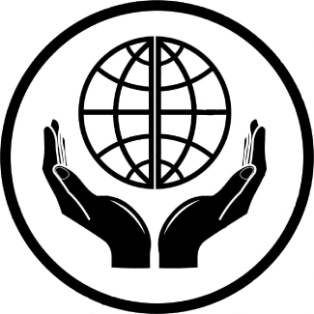 УТВЕРЖДАЮ: АдминистрацияОктябрьского сельского поселения Крыловского района Краснодарского краяГлава Октябрьского с.п. _____________                                                                                                         м.п.СХЕМА ТЕПЛОСНАБЖЕНИЯОКТЯБРЬСКОГО СЕЛЬСКОГО ПОСЕЛЕНИЯ КРЫЛОВСКОГО РАЙОНА КРАСНОДАРСКОГО КРАЯНА ПЕРИОД ДО 2029 г.(АКТУАЛИЗАЦИЯ)ТОМ 1. УТВЕРЖДАЕМАЯ ЧАСТЬразработано:ООО «Центр территориального развития»______________м.п.2021г.ВВЕДЕНИЕПояснительная записка составлена в соответствии с Постановлением Правительства Российской Федерации от 22 февраля 2012 г. №154 «О требованиях к схемам теплоснабжения, порядку их разработки и утверждения», Постановление Правительства Российской Федерации от 3 апреля 2018 г. №405 «О внесении изменений в некоторые акты правительства Российской Федерации», Федеральный закон «О теплоснабжении». Приказ №190-ФЗ от 27.07.2010 г., Методическими рекомендациями по разработке схем теплоснабжения, утвержденными совместным приказом Минэнерго России и Минрегиона России, Федеральным законом от 27.07.2010 N 190-ФЗ (ред. от 03.02.2014) «О теплоснабжении», Постановлением Правительства РФ от 7 октября 2014 г. № 1016 «О внесении изменений в требования к схемам теплоснабжения, утвержденные постановлением Правительства Российской Федерации от 22 февраля 2012 г. № 154», Правилами организации теплоснабжения в Российской Федерации (утв. постановлением Правительства РФ от 8 августа 2012 г. N 808), актуализированных редакций СНиП 41-02-2003 «Тепловые сети» и СНиП II-35-76 «Котельные установки», Методическими указаниями по расчету уровня и порядку определения показателей надёжности и качества поставляемых товаров и оказываемых услуг для организаций, осуществляющих деятельность по производству и (или) передаче тепловой энергии.Целью разработки схемы теплоснабжения является удовлетворение спроса на тепловую энергию (мощность) и теплоноситель, обеспечение надежного теплоснабжения наиболее экономичным способом при минимальном воздействии на окружающую среду, экономическое стимулирование развития систем теплоснабжения и внедрения энергосберегающих технологий, улучшение работы систем теплоснабжения.Основой для разработки схемы теплоснабжения Октябрьского сельского поселения до 2029 года являются:-  Положение о территориальном планировании Октябрьского сельского поселения Крыловского района Краснодарского края до 2029 года (с изменениями);- Материалы по обоснованию генерального плана Октябрьского сельского поселения Крыловского района Краснодарского края до 2029 года (с изменениями);- Программа комплексного развития систем коммунальной инфраструктуры Октябрьского сельского поселения Крыловского района Краснодарского края с 2015-2025 и на перспективу до 2043 года;- Схема теплоснабжения Октябрьского сельского поселения, Крыловского района Краснодарского края от 2015 г.При разработке схемы теплоснабжения использовались:- документы территориального планирования, карты градостроительного зонирования, публичные кадастровые карты и др.;- данные о техническом состоянии источников тепловой энергии и тепловых сетей;- сведения о режимах потребления и уровне потерь тепловой энергии, предоставленных администрацией Октябрьского сельского поселения.РАЗДЕЛ 1. ПОКАЗАТЕЛИ ПЕРСПЕКТИВНОГО СПРОСА НА ТЕПЛОВУЮ ЭНЕРГИЮ (МОЩНОСТЬ) И ТЕПЛОНОСИТЕЛЬ В УСТАНОВЛЕННЫХ ГРАНИЦАХ ТЕРРИТОРИИ ОКТЯБРЬСКОГО СЕЛЬСКОГО ПОСЕЛЕНИЯ.1.1 Величины существующей отапливаемой площади строительных фондов и приросты отапливаемой площади строительных фондов по расчетным элементам территориального деления с разделением объектов строительства на многоквартирные дома, индивидуальные жилые дома, общественные здания и производственные здания промышленных предприятий по этапам – на каждый год первого 5-летнего периода и на последующие 5-летние периодыПеречень потребителей теплоснабжения Октябрьского сельского поселения от источников тепловой энергии приведен в таблице 1.1.1.Согласно Генеральному плану Октябрьского сельского поселения Крыловского района Краснодарского края, приросты площади строительных фондов Октябрьского сельского поселения в течение 2021 – 2029 гг. ожидаются за счет строительства многоквартирных домов, общественных зданий и индивидуальных жилых домов. Существенного увеличения тепловых нагрузок в течение 2021-2029 г. не ожидается. Используется не вся мощность котельных, теплоснабжение перспективных объектов, которые планируется разместить вне зоны действия существующих котельных, предлагается осуществить от автономных источников. Таблица 1.1.1 – Перечень потребителей тепловой энергии в Октябрьском сельском поселении от источников ЦТС в 2021 годуТаблица 1.1.2 – Приросты отапливаемой площади строительных фондов по расчетным элементам территориального деления в Октябрьском сельском поселении от источников ЦТС  1.2 Существующие и перспективные объемы потребления тепловой энергии (мощности) и теплоносителя с разделением по видам теплопотребления в каждом расчетном элементе территориального деления на каждом этапеОбъемы потребления тепловой энергии (мощности), теплоносителя в расчетном элементе с муниципальными источниками теплоснабжения котельными Октябрьского сельского поселения приведены в таблице 1.2.1.Таблица 1.2.1 – Объемы потребления тепловой энергии (мощности), теплоносителя в расчетном элементе с источниками ЦТС в Октябрьском сельском поселении1.3 Существующие и перспективные объемы потребления тепловой энергии (мощности) и теплоносителя объектами, расположенными в производственных зонах, на каждом этапеОбъекты потребления тепловой энергии (мощности) и теплоносителя от источников ЦТС в производственных зонах на территории Октябрьского сельского поселения отсутствуют. Возможное изменение производственных зон и их перепрофилирование не предусматривается. Приросты потребления тепловой энергии (мощности), теплоносителя производственными объектами отсутствуют. РАЗДЕЛ 2. ПЕРСПЕКТИВНЫЕ БАЛАНСЫ РАСПОЛАГАЕМОЙ ТЕПЛОВОЙ МОЩНОСТИ ИСТОЧНИКОВ ТЕПЛОВОЙ ЭНЕРГИИ И ТЕПЛОВОЙ НАГРУЗКИ ПОТРЕБИТЕЛЕЙ.2.1 Описание существующих и перспективных зон действия систем теплоснабжения и источников тепловой энергииЗона действия системы теплоснабжения — это территория поселения, городского округа или ее часть, границы которой устанавливаются по наиболее удаленным точкам подключения потребителей к тепловым сетям, входящим в систему теплоснабжения.На территории Октябрьского сельского поселения расположены 4 котельные, обеспечивающие централизованное теплоснабжение населения ст. Октябрьская, а также объектов социальной сферы и административных зданий. Котельные оборудованы водогрейными котлами, суммарная установленная тепловая мощность составляет 1,63 Гкал/час. Эксплуатацию котельных и тепловых сетей на территории Октябрьского сельского поселения осуществляет МУП «Тепловые сети» муниципального образования Крыловской район. Зоны теплоснабжения котельных приведены на рисунке 2.1.1 - 2.1.4.В Октябрьском сельском поселении здания, не подключенные к централизованной системе теплоснабжения, для отопления оборудованы бытовыми котлами различных модификаций и печами на твердом топливе.Поселение газифицировано. Большая часть индивидуальных жилых домов обеспечена теплоснабжением от индивидуальных источников теплоснабжения (отопительные печи и бытовые котлы, работающие на твердом топливе и природном газе). Существующие и планируемые к застройке потребители, вправе использовать для отопления индивидуальные источники теплоснабжения. Использование автономных источников теплоснабжения целесообразно в случаях:• значительной удаленности от существующих и перспективных тепловых сетей;• малой подключаемой нагрузки (менее 0,01 Гкал/ч);• отсутствия резервов тепловой мощности в границах застройки на данный момент и в рассматриваемой перспективе;• использования тепловой энергии в технологических целях.Потребители, отопление которых осуществляется от индивидуальных источников, могут быть подключены к централизованному теплоснабжению на условиях организации централизованного теплоснабжения.В соответствии с требованиями п. 15 статьи 14 ФЗ №190 «О теплоснабжении» «Запрещается переход на отопление жилых помещений в многоквартирных домах с использованием индивидуальных квартирных источников тепловой энергии при наличии осуществлённого в надлежащем порядке подключения к системам теплоснабжения многоквартирных домов». Таблица - 2.1.1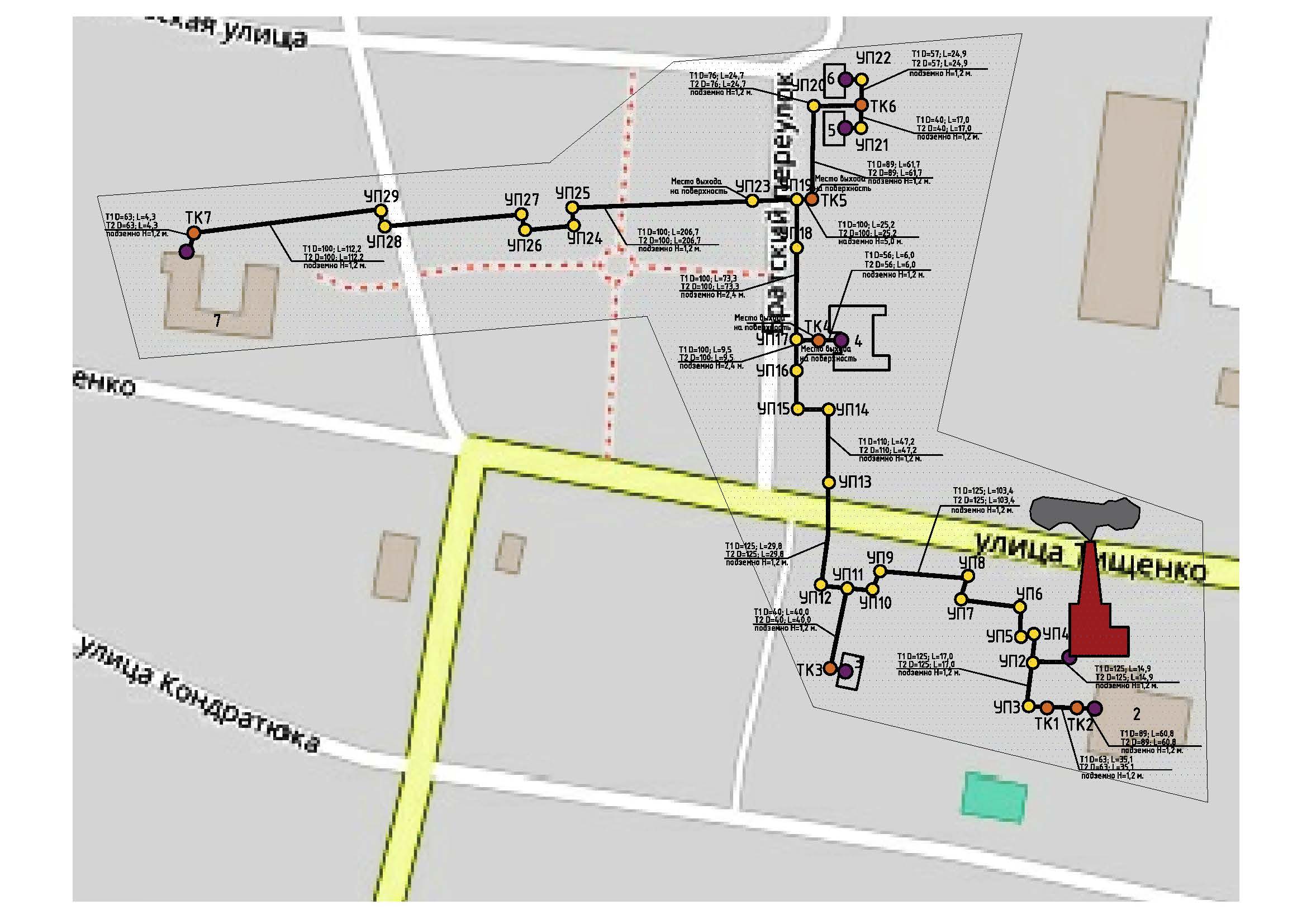 Рисунок 2.1.1 – Зона теплоснабжения котельной БМК ДК «Октябрь»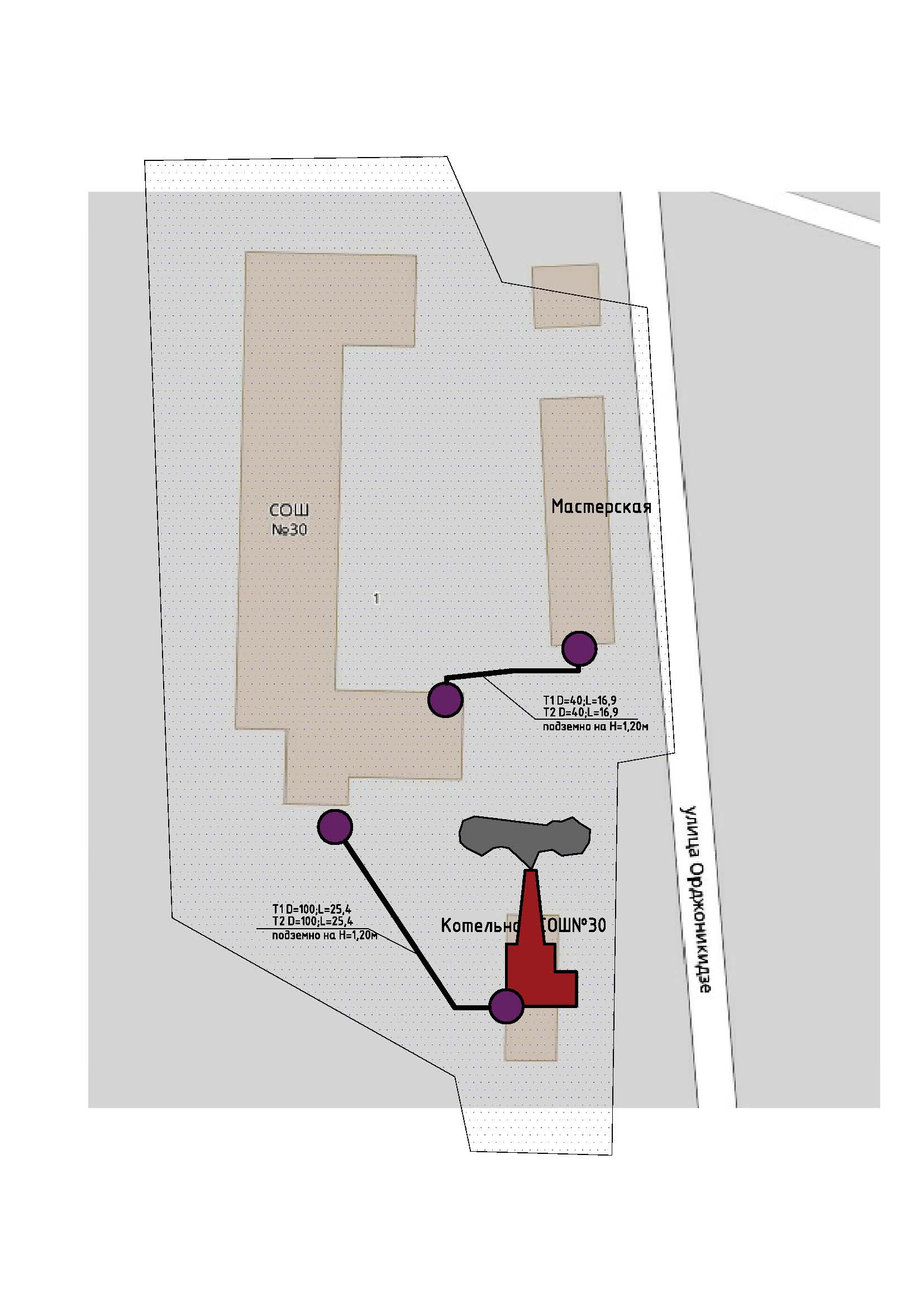 Рисунок 2.1.2 – Зона теплоснабжения котельной СОШ №30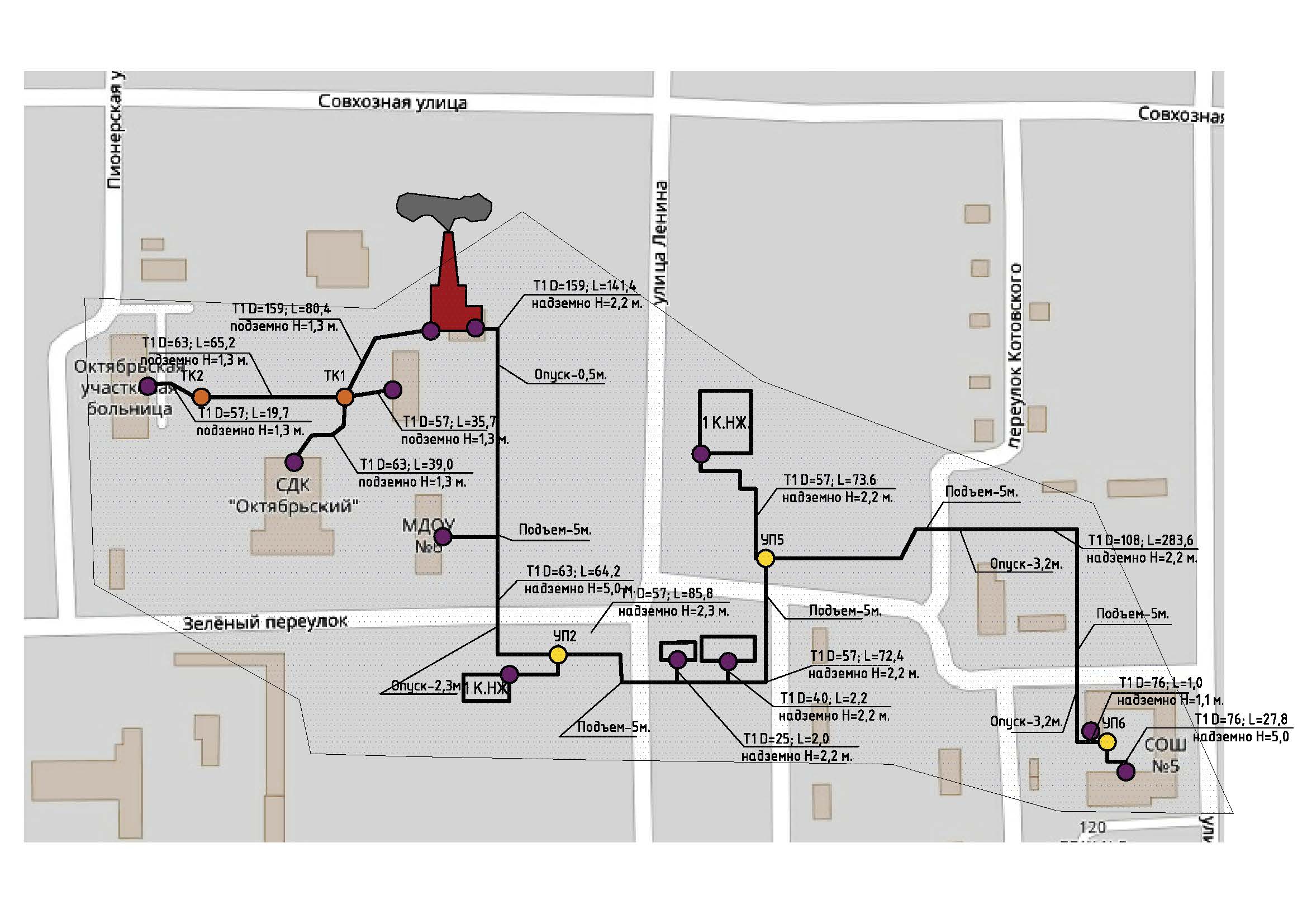 Рисунок 2.1.3 – Зона теплоснабжения котельной АФ «Павловская»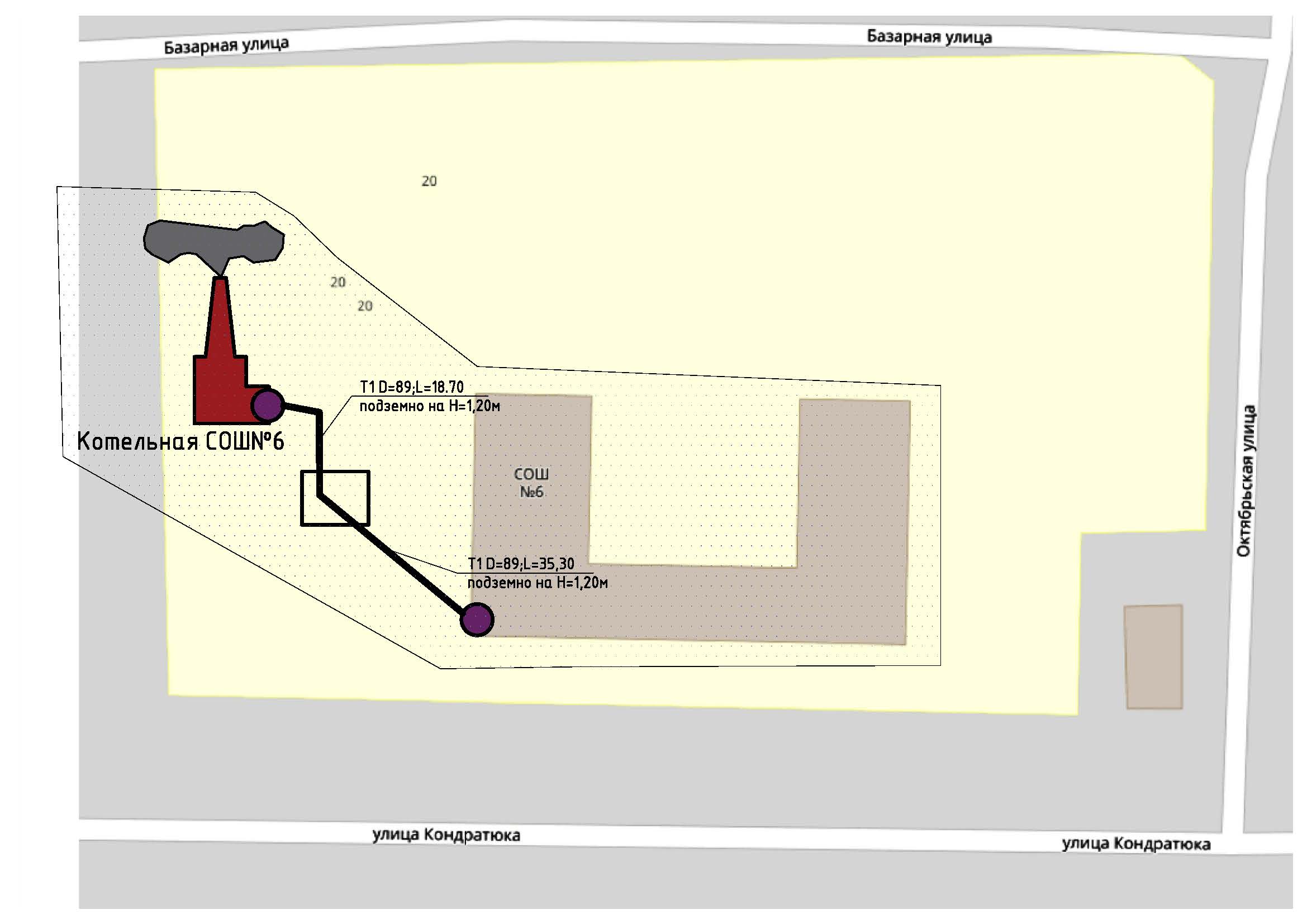 Рисунок 2.1.4 – Зона теплоснабжения котельной СОШ №6Существенного изменения существующей схемы теплоснабжения Октябрьского сельского поселения в настоящее время не предусматривается, перспективные балансы тепловой мощности и тепловой нагрузки в перспективных зонах действия источников тепловой энергии приблизительно равны существующим значениям.2.2 Описание существующих и перспективных зон действия индивидуальных источников тепловой энергииК существующим зонам действия индивидуальных источников тепловой энергии относится основная часть частного жилого сектора и бюджетные организации Октябрьского сельского поселения.От индивидуальных источников в Октябрьском сельском поселении отапливаются частные жилые дома.2.3 Существующие и перспективные балансы тепловой мощности и тепловой нагрузки потребителей в зонах действия источников тепловой энергии, в том числе работающих на единую тепловую сеть, на каждом этапеИсточники тепловой энергии, работающие на единую тепловую сеть в Октябрьском сельском поселении, отсутствуют. 2.3.1 Существующие и перспективные значения установленной тепловой мощности основного оборудования источника (источников) тепловой энергииСогласно Постановления Правительства Российской Федерации от 22 февраля 2012 г. №154 «О требованиях к схемам теплоснабжения, порядку их разработки и утверждения», установленная мощность источника тепловой энергии – сумма номинальных тепловых мощностей всего принятого по акту ввода в эксплуатацию оборудования, предназначенного для отпуска тепловой энергии потребителям на собственные и хозяйственные нужды.Существующие и перспективные значения установленной тепловой мощности для источников ЦТС Октябрьского сельского поселения приведены в таблице 2.3.1.1.Таблица 2.3.1.1 – Существующие и перспективные значения установленной тепловой мощности2.3.2 Существующие и перспективные технические ограничения на использование установленной тепловой мощности и значения располагаемой мощности основного оборудования источников тепловой энергии Согласно Постановления Правительства Российской Федерации от 22 февраля 2012 г. №154 «О требованиях к схемам теплоснабжения, порядку их разработки и утверждения», располагаемая мощность источника тепловой энергии – величина, равная установленной мощности источника тепловой энергии за вычетом объемов мощности, не реализуемой по техническим причинам, в том числе по причине снижения тепловой мощности оборудования в результате эксплуатации на продленном техническом ресурсе (снижение параметров пара перед турбиной, отсутствие рециркуляции в пиковых водогрейных котлоагрегатах и др.).Существующие и перспективные технические ограничения на использование установленной тепловой мощности и значения располагаемой мощности основного оборудования для котельных Октябрьского сельского поселения приведены в таблице 2.3.2.1.Таблица 2.3.2.1 – Существующие и перспективные технические ограничения на использование установленной тепловой мощности и значения располагаемой мощности основного оборудования2.3.3 Существующие и перспективные затраты тепловой мощности на собственные и хозяйственные нужды теплоснабжающей организации в отношении источников тепловой энергииСуществующие и перспективные затраты тепловой мощности на собственные и хозяйственные нужды источников тепловой энергии для котельных Октябрьского сельского поселения приведены в таблице 2.3.3.1.Таблица 2.3.3.1 – Существующие и перспективные затраты тепловой мощности на собственные и хозяйственные нужды источников тепловой энергии Октябрьского сельского поселения2.3.4 Значения существующей и перспективной тепловой мощности источников тепловой энергии неттоСогласно Постановления Правительства Российской Федерации от 22 февраля 2012 г. №154 «О требованиях к схемам теплоснабжения, порядку их разработки и утверждения», мощность источника тепловой энергии нетто – величина, равная располагаемой мощности источника тепловой энергии за вычетом тепловой нагрузки на собственные и хозяйственные нужды. Существующая и перспективная тепловая мощности источников тепловой энергии нетто для котельных Октябрьского сельского поселения приведены в таблице 2.3.4.1.Таблица 2.3.4.1 – Существующая и перспективная тепловая мощности источников тепловой энергии нетто2.3.5 Значения существующих и перспективных потерь тепловой энергии при ее передаче по тепловым сетям, включая потери тепловой энергии в тепловых сетях теплопередачей через теплоизоляционные конструкции теплопроводов и потери теплоносителя, с указанием затрат теплоносителя на компенсацию этих потерьСуществующие и перспективные потери тепловой энергии при ее передаче по тепловым сетям для котельных Октябрьского сельского поселения приведены в таблице 2.3.5.1.Таблица 2.3.5.1 – Существующие и перспективные потери тепловой энергии при ее передаче по тепловым сетям2.3.6 Затраты существующей и перспективной тепловой мощности на хозяйственные нужды теплоснабжающей (теплосетевой) организации в отношении тепловых сетейЗатраты существующей и перспективной тепловой мощности на хозяйственные нужды тепловых сетей для котельных Октябрьского сельского поселения приведены в таблице 2.3.6.1.Таблица 2.3.6.1 – Затраты существующей и перспективной тепловой мощности на хозяйственные нужды тепловых сетей2.3.7 Значения существующей и перспективной резервной тепловой мощности источников тепловой энергии, в том числе источников тепловой энергии, принадлежащих потребителям, и источников тепловой энергии теплоснабжающих организаций, с выделением значений аварийного резерва и резерва по договорам на поддержание резервной тепловой мощностиСогласно Федеральному закону от 27.07.2010 № 190-ФЗ «О теплоснабжении», резервная тепловая мощность – тепловая мощность источников тепловой энергии и тепловых сетей, необходимая для обеспечения тепловой нагрузки теплопотребляющих установок, входящих в систему теплоснабжения, но не потребляющих тепловой энергии, теплоносителя.Значения существующей и перспективной резервной тепловой мощности источников теплоснабжения для котельных Октябрьского сельского поселения приведены в таблице 2.3.7.1.Таблица 2.3.7.1 – Существующая и перспективная резервная тепловая мощности источников теплоснабжения2.3.8 Значения существующей и перспективной тепловой нагрузки потребителей, устанавливаемые с учетом расчетной тепловой нагрузкиЗначения существующей и перспективной максимальной тепловой нагрузки потребителей, устанавливаемые по договорам теплоснабжения между теплоснабжающими организациями и потребителями котельных Октябрьского сельского поселения приведены в таблице 2.3.8.1.Таблица 2.3.8.1 - Значения существующей и перспективной тепловой нагрузки потребителей, устанавливаемые с учетом расчетной тепловой нагрузки2.4 Перспективные балансы тепловой мощности источников тепловой энергии и тепловой нагрузки потребителей в случае, если зона действия источника тепловой энергии расположена в границах двух или более поселений, городских округов либо в границах городского округа (поселения) и города федерального значения или городских округов (поселений) и города федерального значения, с указанием величины тепловой нагрузки для потребителей каждого поселенияЗоны действия источников тепловой энергии Октябрьского сельского поселения расположены в границах своих населенных пунктов. Источники тепловой энергии с зоной действия, расположенной в границах двух или более поселений, городских округов либо в границах городского округа (поселения) и города федерального значения или городских округов (поселений) и города федерального значения, отсутствуют.До конца расчетного периода зоны действия существующих котельных останутся в пределах Октябрьского сельского поселения.2.5 Радиус эффективного теплоснабжения, позволяющий определить условия, при которых подключение (технологическое присоединение) теплопотребляющих установок к системе теплоснабжения нецелесообразно, и определяемый в соответствии с методическими указаниями по разработке схем теплоснабженияСреди основных мероприятий по энергосбережению в системах теплоснабжения можно выделить оптимизацию систем теплоснабжения в Октябрьском сельском поселении с учетом эффективного радиуса теплоснабжения. Передача тепловой энергии на большие расстояния является экономически неэффективной.Радиус эффективного теплоснабжения позволяет определить условия, при которых подключение новых или увеличивающих тепловую нагрузку тепло потребляющих установок к системе теплоснабжения нецелесообразно вследствие увеличения совокупных расходов в указанной системе на единицу тепловой мощности, определяемой для зоны действия каждого источника тепловой энергии.Радиус эффективного теплоснабжения – максимальное расстояние от тепло потребляющей установки до ближайшего источника тепловой энергии в системе теплоснабжения, при превышении которого подключение тепло потребляющей установки к данной системе теплоснабжения нецелесообразно по причине увеличения совокупных расходов в системе теплоснабжения. В настоящее время, методика определения радиуса эффективного теплоснабжения не утверждена федеральными органами исполнительной власти в сфере теплоснабжения. Основными критериями оценки целесообразности подключения новых потребителей в зоне действия системы централизованного теплоснабжения являются: затраты на строительство новых участков тепловой сети и реконструкцию существующих; пропускная способность существующих магистральных тепловых сетей; затраты на перекачку теплоносителя в тепловых сетях; потери тепловой энергии в тепловых сетях при ее передаче; надежность системы теплоснабжения. РАЗДЕЛ 3. СУЩЕСТВУЮЩИЕ И ПЕРСПЕКТИВНЫЕ БАЛАНСЫ ТЕПЛОНОСИТЕЛЯ3.1 Существующие и перспективные балансы производительности водоподготовительных установок и максимального потребления теплоносителя теплопотребляющими установками потребителей.Перспективные   балансы   производительности   водоподготовительных установок и максимального потребления теплоносителя теплопотребляющими установками потребителей определены расчетами нормативного потребления воды и теплоносителя с учетом существующих и перспективных тепловых нагрузок котельной  Расчетный часовой расход воды для определения производительности водоподготовки и соответствующего оборудования для подпитки системы теплоснабжения следует принимать: -в закрытых системах теплоснабжения - 0,75 % фактического объема воды в трубопроводах тепловых сетей и присоединенных к ним системах отопления и вентиляции зданий. При этом для участков тепловых сетей длиной более 5 км от источников теплоты без распределения теплоты расчетный расход воды следует принимать равным 0,5 % объема воды в этих трубопроводах; - в открытых системах теплоснабжения - равным расчетному среднему расходу воды на горячее водоснабжение с коэффициентом 1,2 плюс 0,75 % фактического объема воды в трубопроводах тепловых сетей и присоединенных к ним системах отопления, вентиляции   и   горячего водоснабжения зданий. При этом для участков тепловых сетей длиной более 5 км от источников теплоты без распределения теплоты расчетный расход воды следует принимать равным 0,5 % объема воды в этих трубопроводах; - для отдельных тепловых сетей горячего водоснабжения: при наличии баков-аккумуляторов - равным расчетному среднему расходу воды на горячее водоснабжение с коэффициентом 1,2;  - при отсутствии баков   -   по максимальному расходу воды на горячее водоснабжение плюс (в обоих случаях) 0,75 % фактического объема воды в трубопроводах сетей и присоединенных к ним системах горячего водоснабжения зданий.  Для открытых и закрытых систем теплоснабжения должна предусматриваться   дополнительно аварийная   подпитка   химически   не   обработанной и недеаэрированной водой, расход которой принимается в количестве 2% объема воды в трубопроводах   тепловых   сетей   и   присоединенных к ним системах отопления, вентиляции и в системах   горячего водоснабжения для открытых систем теплоснабжения.  При наличии нескольких отдельных тепловых сетей, отходящих от коллектора теплоисточника, аварийную подпитку   допускается определять только для одной   наибольшей   по   объему   тепловой   сети.  Для открытых   систем теплоснабжения аварийная подпитка должна   обеспечиваться только из систем хозяйственно-питьевого водоснабжения.  Объем воды в системах теплоснабжения   при отсутствии данных по фактическим объемам воды допускается принимать равным 65 м3 на 1 МВт расчетной тепловой нагрузки при закрытой системе теплоснабжения, 70 м3 на 1 МВт - при открытой системе и 30 м3 на 1 МВт средней нагрузки - при отдельных сетях горячего водоснабжения.  Размещение   баков-аккумуляторов   горячей   воды   возможно   как   на источнике теплоты, так и в районах теплопотребления. При этом на источнике теплоты должны предусматриваться баки-аккумуляторы вместимостью не менее 25 % общей расчетной вместимости баков. Внутренняя поверхность баков должна быть защищена от коррозии, а вода в них - от аэрации, при этом должно предусматриваться непрерывное обновление воды в баках. Для открытых систем теплоснабжения, а также при отдельных тепловых сетях на горячее водоснабжение должны предусматриваться баки-аккумуляторы химически   обработанной   и   деаэрированной подпиточной воды, расчетной вместимостью равной десятикратной величине среднечасового расхода воды на горячее водоснабжение.  В закрытых системах теплоснабжения на источниках теплоты мощностью 100 МВт и более следует предусматривать установку баков запаса химически обработанной и деаэрированной подпиточной воды вместимостью 3% объема воды в системе теплоснабжения, при этом должно обеспечиваться обновление воды в баках. Число баков независимо от системы теплоснабжения принимается не менее двух по 50 % рабочего объема.  В СЦТ с теплопроводами любой протяженности от источника теплоты до районов теплопотребления допускается использование   теплопроводов в качестве аккумулирующих емкостей.  3.2 Существующие и перспективные балансы производительности водоподготовительных установок источников тепловой энергии для компенсации потерь теплоносителя в аварийных режимах работы систем теплоснабженияВодоподготовительные установки в МО отсутствуют. Подключение водоподготовительных установок в котельных Октябрьского сельского поселения на расчетный срок не предполагается.Перспективные балансы производительности подачи теплоносителя в тепловую сеть в аварийных режимах работы приведены в таблице 3.2.1.Таблица 3.2.1 – Перспективные балансы производительности водоподготовительных установокРАЗДЕЛ 4. ОСНОВНЫЕ ПОЛОЖЕНИЯ МАСТЕР-ПЛАНА РАЗВИТИЯ СИСТЕМ ТЕПЛОСНАБЖЕНИЯ ПОСЕЛЕНИЯСодержание, формат, объем мастер-плана в значительной степени варьируются в разных населенных пунктах и существенным образом зависят от тех целей и задач, которые стоят перед его разработчиками. В крупных городах администрации могут создавать целые департаменты, ответственные за разработку мастер-плана, а небольшие поселения вполне могут доверить эту работу специализированным консультантам.Универсальность мастер-плана позволяет использовать его для решения широкого спектра задач. Основной акцент делается на актуализации существующих объектов и развитии новых объектов. Многие проблемы объектов были накоплены еще с советских времен и только усугубились в современный период. Для решения многих проблем используется стратегический мастер-план.4.1 Описание сценариев развития теплоснабжения поселенияВариант №1Техническое обслуживание, капитальный ремонт тепловых сетей, способствующий нормативным условиям эксплуатации. Капитальный ремонт (строительство) источников теплоснабжения с повышением уровня располагаемой мощности.Вариант №2Капитальный ремонт тепловых сетей с изменением диаметра тепловой сети для поддержания нормативного уровня давления.Для повышения уровня надежности теплоснабжения, сокращения тепловых потерь в сетях предлагается в период с 2021 по 2029 годы во время проведения ремонтных компаний производить замену изношенных участков тепловых сетей, исчерпавших свой эксплуатационный ресурс, произвести капитальный ремонт (строительство) источников теплоснабжения с повышением уровня располагаемой мощности.4.2 Обоснование выбора приоритетного сценария развития теплоснабжения поселенияДля реализации варианта №1 предлагается производить замену изношенных участков тепловых сетей, исчерпавших свой эксплуатационный ресурс, произвести капитальный ремонт (строительство) источников теплоснабжения с повышением уровня располагаемой мощности.РАЗДЕЛ 5. ПРЕДЛОЖЕНИЯ ПО СТРОИТЕЛЬСТВУ, РЕКОНСТРУКЦИИ И ТЕХНИЧЕСКОМУ ПЕРЕВООРУЖЕНИЮ ИСТОЧНИКОВ ТЕПЛОВОЙ ЭНЕРГИИ5.1 Предложения по строительству источников тепловой энергии, обеспечивающих перспективную тепловую нагрузку на осваиваемых территориях поселения, городского округа, для которых отсутствует возможность и (или) целесообразность передачи тепловой энергии от существующих или реконструируемых источников тепловой энергии, обоснованная расчетами ценовых (тарифных) последствий для потребителей и радиуса эффективного теплоснабженияВ целях обеспечения соответствия по уровню надежности систем теплоснабжения необходимо производить замену устаревшего оборудования котельных на новое более продуктивное оборудование.Возобновляемые источники энергии вводится не будут.5.2 Предложения по реконструкции источников тепловой энергии, обеспечивающих перспективную тепловую нагрузку в существующих и расширяемых зонах действия источников тепловой энергииВ МО планируется расширение зон действия существующих источников теплоснабжения на расчетный период в связи с подключением дополнительных потребителей. Для этих целей на расчетный период требуется замена котельного оборудования согласно нагрузке потребителей.Возобновляемые источники энергии отсутствуют. 5.3 Предложения по техническому перевооружению источников тепловой энергии с целью повышения эффективности работы систем теплоснабженияМероприятия по техническому перевооружению источников тепловой энергии с целью повышения эффективности работы систем теплоснабжения Октябрьского сельского поселения приведены в таблице 5.3.1.Таблица 5.3.1 – Мероприятия по техническому перевооружению источников тепловой энергии5.4 Графики совместной работы источников тепловой энергии, функционирующих в режиме комбинированной выработки электрической и тепловой энергии и котельныхИсточники тепловой энергии, функционирующих в режиме комбинированной выработки электрической и тепловой энергии, а также котельные, работающие совместно на единую тепловую сеть, отсутствуют. 5.5 Меры по выводу из эксплуатации, консервации и демонтажу избыточных источников тепловой энергии, а также источников тепловой энергии, выработавших нормативный срок службы в случае, если продление срока службы технически невозможно или экономически нецелесообразноМер по выводу из эксплуатации, консервации и демонтажу избыточных источников тепловой энергии не предполагается. Мероприятия по демонтажу источников тепловой энергии, выработавших нормативный срок службы, приведены в таблице 5.5.1.Таблица 5.5.1 – Мероприятия по выводу из эксплуатации источников тепловой энергии5.6 Меры по переоборудованию котельных в источники тепловой энергии, функционирующие в режиме комбинированной выработки электрической и тепловой энергииМеры по переоборудованию котельных в источники комбинированной выработки электрической и тепловой энергии на расчетный период не требуется. Собственные нужды (электрическое потребление) котельных компенсируются существующим электроснабжением. Оборудование, позволяющее осуществлять комбинированную выработку электрической энергии, будет крайне нерентабельно. 5.7 Меры по переводу котельных, размещенных в существующих и расширяемых зонах действия источников тепловой энергии, функционирующих в режиме комбинированной выработки электрической и тепловой энергии, в пиковый режим работы, либо по выводу их из эксплуатацииЗоны действия источников комбинированной выработки тепловой и электрической энергии на территории Октябрьского сельского поселения отсутствуют, существующие котельные не расположены в их зонах. 5.8 Температурный график отпуска тепловой энергии для каждого источника тепловой энергии или группы источников тепловой энергии в системе теплоснабжения, работающей на общую тепловую сеть, и оценку затрат при необходимости его измененияОптимальный температурный график системы теплоснабжения для источников тепловой энергии остается прежним на расчетный период до 2029 г. с температурным режимом 95-70 °С.Необходимость его изменения отсутствует. Оптимальный температурный график отпуска тепловой энергии для котельных Октябрьского сельского поселения, сохранится на всех этапах расчетного периода. Оптимальный температурный график отпуска тепловой энергии для источников ЦТС Октябрьского сельского поселения, сохранится на всех этапах расчетного периода.Таблица 5.8.1 – Расчет отпуска тепловой энергии для котельных Октябрьского сельского поселения в течение года при температурном графике 95-70 °С5.9 Предложения по перспективной установленной тепловой мощности каждого источника тепловой энергии с предложениями по сроку ввода в эксплуатацию новых мощностейПерспективная установленная тепловая мощность каждого источника тепловой энергии с учетом аварийного и перспективного резерва тепловой мощности на расчетный период до 2029 г. должна быть увеличена с учетом добавляемой перспективной нагрузки.  Ввод в эксплуатацию новых мощностей должен производится согласно планируемых мероприятий.Таблица 5.9.1 – Мероприятия по сроку ввода в эксплуатацию новых мощностей5.10 Предложения по вводу новых и реконструкции существующих источников тепловой энергии с использованием возобновляемых источников энергии, а также местных видов топливаВвод новых, и реконструкция существующих источников тепловой энергии с использованием возобновляемых источников энергии, а также местных видов топлива до конца расчетного периода не ожидается.РАЗДЕЛ 6. ПРЕДЛОЖЕНИЯ ПО СТРОИТЕЛЬСТВУ И РЕКОНСТРУКЦИИ ТЕПЛОВЫХ СЕТЕЙ6.1 Предложения по строительству и реконструкции тепловых сетей, обеспечивающих перераспределение тепловой нагрузки из зон с дефицитом располагаемой тепловой мощности источников тепловой энергии в зоны с резервом располагаемой тепловой мощности источников тепловой энергии (использование существующих резервов)Строительство и реконструкция тепловых сетей, обеспечивающих перераспределение тепловой нагрузки, должен производится согласно планируемых мероприятий. Планируемой располагаемой тепловой мощности котельных достаточно для обеспечения нужд подключенных и подключаемых к ним потребителей. При проведении плановых мероприятий дефицита располагаемой тепловой мощности наблюдается не будет.6.2 Предложения по строительству и реконструкции тепловых сетей для обеспечения перспективных приростов тепловой нагрузки в осваиваемых районах поселения, городского округа под жилищную, комплексную или производственную застройкуТаблица 6.2.1 – Мероприятия по строительству и реконструкции тепловых сетей для обеспечения перспективных приростов тепловой нагрузки6.3 Предложения по строительству и реконструкции тепловых сетей в целях обеспечения условий, при наличии которых существует возможность поставок тепловой энергии потребителям от различных источников тепловой энергии при сохранении надежности теплоснабженияВозможность поставок тепловой энергии потребителям от различных источников тепловой энергии в Октябрьском сельском поселении отсутствует. Строительство и реконструкция тепловых сетей для обеспечения этих мероприятий не требуется.6.4 Предложения по строительству и реконструкции тепловых сетей для повышения эффективности функционирования системы теплоснабжения, в том числе за счет перевода котельных в пиковый режим работы или ликвидации котельныхСогласно ФЗ № 190 «О теплоснабжении», пиковый режим работы источника тепловой энергии – режим работы источника тепловой энергии с переменной мощностью для обеспечения изменяющегося уровня потребления тепловой энергии, теплоносителя потребителям. Перевод котельных в пиковый режим работы не предполагается на расчетный период до 2029 г. Ликвидация существующих котельных на основаниях, изложенных в п. 5.5, представлена в таблице 5.5.1.6.5 Предложения по строительству и реконструкции тепловых сетей для обеспечения нормативной надежности теплоснабжения потребителейУровень надёжности поставляемых товаров и оказываемых услуг регулируемой организацией определяется исходя из числа возникающих в результате нарушений, аварий, инцидентов на объектах данной регулируемой организации: перерывов, прекращений, ограничений в подаче тепловой энергии в точках присоединения теплопотребляющих установок и (или) тепловых сетей потребителя товаров и услуг к коллекторам или тепловым сетям указанной регулируемой организации, сопровождаемых зафиксированным приборами учета теплоносителя или тепловой энергии прекращением подачи теплоносителя или подачи тепловой энергии на теплопотребляющие установки.Необходимо проводить замену изношенных участков тепловой сети, срок эксплуатации которых превышает 25 лет, с применением современной энергоэффективной тепловой изоляции трубопроводов тепловой сети до 3% в год в период с 2021 г. по 2029 г.Таблица 6.5.1 – Мероприятия на теплосетях Октябрьского сельского поселенияРАЗДЕЛ 7. ПРЕДЛОЖЕНИЯ ПО ПЕРЕВОДУ ОТКРЫТЫХ СИСТЕМ ТЕПЛОСНАБЖЕНИЯ (ГОРЯЧЕГО ВОДОСНАБЖЕНИЯ) В ЗАКРЫТЫЕ СИСТЕМЫ ГОРЯЧЕГО ВОДОСНАБЖЕНИЯ7.1 Предложения по переводу существующих открытых систем теплоснабжения (горячего водоснабжения) в закрытые системы горячего водоснабжения, для осуществления которого необходимо строительство индивидуальных и (или) центральных тепловых пунктов при наличии у потребителей внутридомовых систем горячего водоснабженияОткрытые схемы теплоснабжения на территории Октябрьского сельского поселения отсутствуют. Мероприятия по реконструкции тепловых сетей в целях обеспечения гидравлических режимов, обеспечивающих качество горячей воды в открытых системах теплоснабжения не требуются.Внутридомовые системы горячего водоснабжения у потребителей тепловой энергии отсутствуют.Строительство индивидуальных и (или) центральных тепловых пунктов не требуется.7.2 Предложения по переводу существующих открытых систем теплоснабжения (горячего водоснабжения) в закрытые системы горячего водоснабжения, для осуществления которого отсутствует необходимость строительства индивидуальных и (или) центральных тепловых пунктов по причине отсутствия у потребителей внутридомовых систем горячего водоснабженияОткрытые системы теплоснабжения (горячего водоснабжения) на территории Октябрьского сельского поселения отсутствуют. Мероприятия по переводу открытых систем теплоснабжения (горячего водоснабжения) в закрытые системы горячего водоснабжения не требуется. Необходимость строительства индивидуальных и (или) центральных тепловых пунктов по причине отсутствия у потребителей внутридомовых систем горячего водоснабжения отсутствует.РАЗДЕЛ 8. ПЕРСПЕКТИВНЫЕ ТОПЛИВНЫЕ БАЛАНСЫ8.1 Перспективные топливные балансы для каждого источника тепловой энергии по видам основного, резервного и аварийного топлива на каждом этапеОсновным видом топлива для котельных Октябрьского сельского поселения является природный газ. Аварийное топливо – н/д. Перевод котельных Октябрьского сельского поселения на другие виды топлива до конца расчетного периода не планируется. Возобновляемые источники энергии отсутствуют.Перспективные топливные балансы для источника тепловой энергии, расположенного в границах поселения, городского округа по видам основного, резервного и аварийного топлива на каждом этапе приведены в таблице 8.1.1.Таблица 8.1.1 – Перспективные топливные балансы источников тепловой энергии Октябрьского сельского поселения8.2 Потребляемые источником тепловой энергии виды топлива, включая местные виды топлива, а также используемые возобновляемые источники энергииОсновным видом топлива для всех действующих котельных Октябрьского сельского поселения является природный газ.Резервное топливо для котельных Октябрьского сельского поселения – н/у.Индивидуальные источники тепловой энергии в частных жилых домах в поселении отсутствуют.Местным видом топлива в Октябрьском сельском поселении являются уголь, дрова. Существующие источники тепловой энергии Октябрьского сельского поселения не используют местные виды топлива в качестве основного в связи с низким КПД и высокой себестоимостью.Возобновляемые источники энергии в поселении отсутствуют.РАЗДЕЛ 9. ИНВЕСТИЦИИ В СТРОИТЕЛЬСТВО, РЕКОНСТРУКЦИЮ И ТЕХНИЧЕСКОЕ ПЕРЕВООРУЖЕНИЕ9.1 Предложения по величине необходимых инвестиций в строительство, реконструкцию и техническое перевооружение источников тепловой энергии на каждом этапеНа расчетный период требуются инвестиции для технического перевооружения источников тепловой энергии в связи с исчерпанием срока службы.Величина необходимых инвестиций определяется проектом перевооружения источников тепловой энергии.9.2 Предложения по величине необходимых инвестиций в строительство, реконструкцию и техническое перевооружение тепловых сетей, насосных станций и тепловых пунктов на каждом этапеИнвестиции в строительство, реконструкцию и техническое перевооружение тепловых сетей на расчетный период до 2029 г. определяется проектом на строительство и реконструкцию тепловых сетей.9.3 Предложения по величине инвестиций в строительство, реконструкцию и техническое перевооружение в связи с изменениями температурного графика и гидравлического режима работы системы теплоснабжения на каждом этапеИзменений температурного графика и гидравлического режима работы системы теплоснабжения не предполагается на расчетный период до 2029 г. Инвестиции в строительство, реконструкцию и техническое перевооружение на указанные мероприятия не требуются.9.4 Предложения по величине необходимых инвестиций для перевода открытой системы теплоснабжения (горячего водоснабжения) в закрытую систему горячего водоснабжения на каждом этапеПеревод открытой системы теплоснабжения (горячего водоснабжения) в закрытую систему горячего водоснабжения до конца расчетного периода не планируется. Инвестиции на указанные мероприятия не требуются.9.5 Оценка эффективности инвестиций по отдельным предложениямЭкономический эффект мероприятий по реконструкции тепловых сетей достигается за счет сокращения аварий – издержек на их ликвидацию, снижения потерь теплоносителя и потребления энергии котельных.РАЗДЕЛ 10. РЕШЕНИЕ ОБ ОПРЕДЕЛЕНИИ ЕДИНОЙ ТЕПЛОСНАБЖАЮЩЕЙ ОРГАНИЗАЦИИ10.1 Решение об определении единой теплоснабжающей организации (организаций)На 2021 г. решение об определении единой теплоснабжающей организации ЕТО в Октябрьском сельском поселении отсутствует.Систему теплоснабжения обслуживают: МУП «Тепловые сети» Муниципального образования Крыловской Район.10.2 Реестр зон деятельности единой теплоснабжающей организации (организаций)Зоной деятельности единой теплоснабжающей организации будет система теплоснабжения на территории Октябрьского сельского поселения в границах которых ЕТО обязана обслуживать любых обратившихся к ней потребителей тепловой энергии согласно Правилам организации теплоснабжения в Российской Федерации (утв. постановлением Правительства РФ от 8 августа 2012 г. N 808).10.3 Основания, в том числе критерии, в соответствии с которыми теплоснабжающая организация определена единой теплоснабжающей организациейВ соответствии с «Правилами организации теплоснабжения в Российской Федерации» (утв. постановлением Правительства РФ от 8 августа 2012 г. N 808), критериями определения единой теплоснабжающей организации являются:- владение на праве собственности или ином законном основании источниками тепловой энергии с наибольшей рабочей тепловой мощностью и (или) тепловыми сетями с наибольшей емкостью в границах зоны деятельности единой теплоснабжающей организации;- размер собственного капитала;- способность в лучшей мере обеспечить надежность теплоснабжения в соответствующей системе теплоснабжения.Обоснование соответствия организации, предлагаемой в качестве единой теплоснабжающей организации, критериям определения единой теплоснабжающей организации, устанавливаемым Правительством Российской Федерации, приведено в таблице 10.3.1.Таблица 10.3.1 – Обоснование соответствия организации критериям определения ЕТОНеобходимо отметить, что компания МУП «ТЕПЛОВЫЕ СЕТИ» МУНИЦИПАЛЬНОГО ОБРАЗОВАНИЯ КРЫЛОВСКОЙ РАЙОН имеет возможность в лучшей мере обеспечить надежность теплоснабжения в системах теплоснабжения Октябрьского сельского поселения, что подтверждается наличием у МУП «ТЕПЛОВЫЕ СЕТИ» МУНИЦИПАЛЬНОГО ОБРАЗОВАНИЯ КРЫЛОВСКОЙ РАЙОН технических возможностей и квалифицированного персонала по наладке, мониторингу, диспетчеризации, переключениям и оперативному управлению гидравлическими и температурными режимами системы теплоснабжения.В соответствии с «Правилами организации теплоснабжения в Российской Федерации», в случае если организациями не подано ни одной заявки на присвоение статуса единой теплоснабжающей организации, статус единой теплоснабжающей организации присваивается организации, владеющей в соответствующей зоне деятельности источниками тепловой энергии с наибольшей рабочей тепловой мощностью и (или) тепловыми сетями с наибольшей тепловой емкостью.10.4 Информация о поданных теплоснабжающими организациями заявках на присвоение статуса единой теплоснабжающей организацииИнформация о поданных теплоснабжающими организациями заявках на присвоение статуса единой теплоснабжающей организации отсутствует.10.5 Реестр систем теплоснабжения, содержащий перечень теплоснабжающих организаций, действующих в каждой системе теплоснабжения, расположенных в границах поселения, городского округа, города федерального значенияВ границах Октябрьского сельского поселения действует одна теплоснабжающая организация: МУП «Тепловые сети» муниципального образования Крыловской район.МУП «Тепловые сети» муниципального образования Крыловской район обслуживает источники тепловой энергии на территории Октябрьского сельского поселения.РАЗДЕЛ 11. РЕШЕНИЯ О РАСПРЕДЕЛЕНИИ ТЕПЛОВОЙ НАГРУЗКИ МЕЖДУ ИСТОЧНИКАМИ ТЕПЛОВОЙ ЭНЕРГИИНа территории Октябрьского сельского поселения невозможно распределение тепловой нагрузки между источниками тепловой энергии и не предполагается на расчетный период до 2029 г. РАЗДЕЛ 12. РЕШЕНИЯ ПО БЕСХОЗЯЙНЫМ ОБЪЕКТАМ ТЕПЛОСНАБЖЕНИЯСтатья 15, пункт 6. Федерального закона от 27июля 2010года № 190-ФЗ (с внесенными изменениями от 16.06.2021 г.): П. 6. В течение шестидесяти дней с даты выявления бесхозяйного объекта теплоснабжения орган местного самоуправления поселения, городского округа или муниципального округа либо уполномоченный орган исполнительной власти города федерального значения Москвы, Санкт-Петербурга или Севастополя обязан обеспечить проведение проверки соответствия бесхозяйного объекта теплоснабжения требованиям промышленной безопасности, экологической безопасности, пожарной безопасности, требованиям безопасности в сфере теплоснабжения, требованиям к обеспечению безопасности в сфере электроэнергетики (далее в настоящей статье - требования безопасности), проверки наличия документов, необходимых для безопасной эксплуатации объекта теплоснабжения, обратиться в орган, осуществляющий государственную регистрацию права на недвижимое имущество (далее - орган регистрации прав), для принятия на учет бесхозяйного объекта теплоснабжения, а также обеспечить выполнение кадастровых работ в отношении такого объекта теплоснабжения. Датой выявления бесхозяйного объекта теплоснабжения считается дата составления акта выявления бесхозяйного объекта теплоснабжения по форме, утвержденной органом местного самоуправления поселения, городского округа или муниципального округа либо уполномоченного органа исполнительной власти города федерального значения Москвы, Санкт-Петербурга или Севастополя.6.1. До даты регистрации права собственности на бесхозяйный объект теплоснабжения орган местного самоуправления поселения, городского округа или муниципального округа либо уполномоченный орган исполнительной власти города федерального значения Москвы, Санкт-Петербурга или Севастополя организует содержание и обслуживание такого объекта теплоснабжения.6.2. При несоответствии бесхозяйного объекта теплоснабжения требованиям безопасности и (или) при отсутствии документов, необходимых для безопасной эксплуатации объекта теплоснабжения, орган местного самоуправления поселения, городского округа или муниципального округа либо уполномоченный орган исполнительной власти города федерального значения Москвы, Санкт-Петербурга или Севастополя организует приведение бесхозяйного объекта теплоснабжения в соответствие с требованиями безопасности и (или) подготовку и утверждение документов, необходимых для безопасной эксплуатации объекта теплоснабжения, в том числе с привлечением на возмездной основе третьих лиц.6.3. До определения организации, которая будет осуществлять содержание и обслуживание бесхозяйного объекта теплоснабжения, орган местного самоуправления поселения, городского округа или муниципального округа либо уполномоченный орган исполнительной власти города федерального значения Москвы, Санкт-Петербурга или Севастополя уведомляет орган государственного энергетического надзора о выявлении такого объекта теплоснабжения и направляет в орган государственного энергетического надзора заявление о выдаче разрешения на допуск в эксплуатацию бесхозяйного объекта теплоснабжения.6.4. В течение тридцати дней с даты принятия органом регистрации прав на учет бесхозяйного объекта теплоснабжения, но не ранее приведения его в соответствие с требованиями безопасности, подготовки и утверждения документов, необходимых для безопасной эксплуатации объекта теплоснабжения, и до даты регистрации права собственности на бесхозяйный объект теплоснабжения орган местного самоуправления поселения, городского округа или муниципального округа либо уполномоченный орган исполнительной власти города федерального значения Москвы, Санкт-Петербурга или Севастополя обязан определить теплосетевую организацию, тепловые сети которой непосредственно соединены с тепловой сетью, являющейся бесхозяйным объектом теплоснабжения, либо единую теплоснабжающую организацию в системе теплоснабжения, в которую входят тепловая сеть и (или) источник тепловой энергии, являющиеся бесхозяйными объектами теплоснабжения, и которая будет осуществлять содержание и обслуживание указанных объектов теплоснабжения (далее - организация по содержанию и обслуживанию), если органом государственного энергетического надзора выдано разрешение на допуск в эксплуатацию указанных объектов теплоснабжения. Бесхозяйный объект теплоснабжения, в отношении которого принято решение об определении организации по содержанию и обслуживанию, должен быть включен в утвержденную схему теплоснабжения.6.5. С даты выявления бесхозяйного объекта теплоснабжения и до определения организации по содержанию и обслуживанию орган местного самоуправления поселения, городского округа или муниципального округа либо уполномоченный орган исполнительной власти города федерального значения Москвы, Санкт-Петербурга или Севастополя отвечает за соблюдение требований безопасности при техническом обслуживании бесхозяйного объекта теплоснабжения. После определения организации по содержанию и обслуживанию за соблюдение требований безопасности при техническом обслуживании бесхозяйного объекта теплоснабжения отвечает такая организация. Датой определения организации по содержанию и обслуживанию считается дата вступления в силу решения об определении организации по содержанию и обслуживанию, принятого органом местного самоуправления поселения, городского округа или муниципального округа либо уполномоченным органом исполнительной власти города федерального значения Москвы, Санкт-Петербурга или Севастополя.6.6. Орган регулирования обязан включить затраты на содержание, ремонт, эксплуатацию бесхозяйных объектов теплоснабжения, тепловая мощность которых распределена в отношении тепловой нагрузки потребителей тепловой энергии, подключенных к системе теплоснабжения в соответствии с утвержденной схемой теплоснабжения, в тарифы соответствующей организации на следующий период регулирования в порядке, установленном основами ценообразования в сфере теплоснабжения, утвержденными Правительством Российской Федерации.Бесхозяйные объекты теплоснабжения на территории Октябрьского сельского поселения отсутствуют. РАЗДЕЛ 13. СИНХРОНИЗАЦИЯ СХЕМЫ ТЕПЛОСНАБЖЕНИЯ СО СХЕМОЙ ГАЗОСНАБЖЕНИЯ И ГАЗИФИКАЦИИ СУБЪЕКТА РОССИЙСКОЙ ФЕДЕРАЦИИ И (ИЛИ) ПОСЕЛЕНИЯ, СХЕМОЙ И ПРОГРАММОЙ РАЗВИТИЯ ЭЛЕКТРОЭНЕРГЕТИКИ, А ТАКЖЕ СО СХЕМОЙ ВОДОСНАБЖЕНИЯ И ВОДООТВЕДЕНИЯ ПОСЕЛЕНИЯ, ГОРОДСКОГО ОКРУГА, ГОРОДА ФЕДЕРАЛЬНОГО ЗНАЧЕНИЯ13.1 Описание решений (на основе утвержденной региональной (межрегиональной) программы газификации жилищно-коммунального хозяйства, промышленных и иных организаций) о развитии соответствующей системы газоснабжения в части обеспечения топливом источников тепловой энергииРешения (на основе утвержденной региональной (межрегиональной) программы газификации жилищно-коммунального хозяйства, промышленных и иных организаций) о развитии соответствующей системы газоснабжения в части обеспечения топливом источников тепловой энергии отсутствуют.13.2 Описание проблем организации газоснабжения источников тепловой энергииВ настоящее время проблемы с централизованным газоснабжением Октябрьского сельского поселения отсутствуют.13.3 Предложения по корректировке, утвержденной (разработке) региональной (межрегиональной) программы газификации жилищно-коммунального хозяйства, промышленных и иных организаций для обеспечения согласованности такой программы с указанными в схеме теплоснабжения решениями о развитии источников тепловой энергии и систем теплоснабженияПредложения по корректировке, утвержденной (разработке) региональной (межрегиональной) программы газификации жилищно-коммунального хозяйства, промышленных и иных организаций Октябрьского сельского поселения до конца расчетного периода не требуется.13.4 Описание решений (вырабатываемых с учетом положений утвержденной схемы и программы развития Единой энергетической системы России) о строительстве, реконструкции, техническом перевооружении, выводе из эксплуатации источников тепловой энергии и генерирующих объектов, включая входящее в их состав оборудование, функционирующих в режиме комбинированной выработки электрической и тепловой энергии, в части перспективных балансов тепловой мощности в схемах теплоснабженияИсточники тепловой энергии и генерирующие объекты, функционирующие в режиме комбинированной выработки электрической и тепловой энергии, на территории Октябрьского сельского поселения отсутствуют.Строительство источников тепловой энергии и генерирующих объектов, функционирующих в режиме комбинированной выработки электрической и тепловой энергии, до конца расчетного периода не ожидается.13.5 Предложения по строительству генерирующих объектов, функционирующих в режиме комбинированной выработки электрической и тепловой энергии, указанных в схеме теплоснабжения, для их учета при разработке схемы и программы перспективного развития электроэнергетики субъекта Российской Федерации, схемы и программы развития Единой энергетической системы России, содержащие в том числе описание участия указанных объектов в перспективных балансах тепловой мощности и энергииДо конца расчетного периода в Октябрьском сельском поселении строительство генерирующих объектов, функционирующих в режиме комбинированной выработки электрической и тепловой энергии, указанных в схеме теплоснабжения, не ожидается.13.6 Описание решений (вырабатываемых с учетом положений утвержденной схемы водоснабжения поселения, городского округа, города федерального значения) о развитии соответствующей системы водоснабжения в части, относящейся к системам теплоснабженияДля заполнения и подпитки тепловой сети используется вода из водопроводной сети. Оборудование для водоподготовки исходной воды тепловых сетей отсутствует. Решения (вырабатываемых с учетом положений утвержденной схемы водоснабжения поселения, городского округа, города федерального значения) о развитии соответствующей системы водоснабжения в части, относящейся к системам теплоснабжения отсутствуют.13.7 Предложения по корректировке, утвержденной (разработке) схемы водоснабжения поселения, городского округа, города федерального значения для обеспечения согласованности такой схемы и указанных в схеме теплоснабжения решений о развитии источников тепловой энергии и систем теплоснабженияПредложения по корректировке, утвержденной (разработке) схемы водоснабжения Октябрьского сельского поселения для обеспечения согласованности такой схемы и указанных в схеме теплоснабжения решений о развитии источников тепловой энергии и систем теплоснабжения отсутствуют.РАЗДЕЛ 14. ИНДИКАТОРЫ РАЗВИТИЯ СИСТЕМ ТЕПЛОСНАБЖЕНИЯ ПОСЕЛЕНИЯИндикаторы развития систем теплоснабжения Октябрьского сельского поселения на начало и конец расчетного периода приведены в таблице 16.Таблица 16 – Индикаторы развития систем теплоснабжения поселенияРАЗДЕЛ 15. ЦЕНОВЫЕ (ТАРИФНЫЕ) ПОСЛЕДСТВИЯРисунок 15.1 – Тариф на передачу тепловой энергии для потребителей Октябрьского сельского поселенияПоказатели тарифа с 2019 года по 2023 год установлены исходя из предоставленных сетью «Интернет» данных. Показатели тарифа с 2024 по 2029 гг. установлены на основе применения индексов – дефляторов министерства экономического развития российской федерации (Письмо от 21 мая 2012 года n 9833-ак/д03и).Таблица 15.1.1 – Индексы – дефляторы министерства экономического развития российской федерации (Письмо от 21 мая 2012 года n 9833-ак/д03и).СОДЕРЖАНИЕСтр.ВВЕДЕНИЕ7РАЗДЕЛ 1. ПОКАЗАТЕЛИ ПЕРСПЕКТИВНОГО СПРОСА НА ТЕПЛОВУЮ ЭНЕРГИЮ (МОЩНОСТЬ) И ТЕПЛОНОСИТЕЛЬ В УСТАНОВЛЕННЫХ ГРАНИЦАХ ТЕРРИТОРИИ ПОСЕЛЕНИЯ91.1 Величины существующей отапливаемой площади строительных фондов и приросты отапливаемой площади строительных фондов по расчетным элементам территориального деления с разделением объектов строительства на многоквартирные дома, индивидуальные жилые дома, общественные здания и производственные здания промышленных предприятий по этапам – на каждый год первого 5-летнего периода и на последующие 5-летние периоды 91.2 Существующие и перспективные объемы потребления тепловой энергии (мощности) и теплоносителя с разделением по видам теплопотребления в каждом расчетном элементе территориального деления на каждом этапе111.3 Существующие и перспективные объемы потребления тепловой энергии (мощности) и теплоносителя объектами, расположенными в производственных зонах, на каждом этапе13РАЗДЕЛ 2. ПЕРСПЕКТИВНЫЕ БАЛАНСЫ РАСПОЛАГАЕМОЙ ТЕПЛОВОЙ МОЩНОСТИ ИСТОЧНИКОВ ТЕПЛОВОЙ ЭНЕРГИИ И ТЕПЛОВОЙ НАГРУЗКИ ПОТРЕБИТЕЛЕЙ142.1 Описание существующих и перспективных зон действия систем теплоснабжения и источников тепловой энергии142.2 Описание существующих и перспективных зон действия индивидуальных источников тепловой энергии192.3 Существующие и перспективные балансы тепловой мощности и тепловой нагрузки потребителей в зонах действия источников тепловой энергии, в том числе работающих на единую тепловую сеть, на каждом этапе202.3.1 Существующие и перспективные значения установленной тепловой мощности основного оборудования источника (источников) тепловой энергии202.3.2 Существующие и перспективные технические ограничения на использование установленной тепловой мощности и значения располагаемой мощности основного оборудования источников тепловой энергии222.3.3 Существующие и перспективные затраты тепловой мощности на собственные и хозяйственные нужды теплоснабжающей организации в отношении источников тепловой энергии242.3.4 Значения существующей и перспективной тепловой мощности источников тепловой энергии нетто242.3.5 Значения существующих и перспективных потерь тепловой энергии при ее передаче по тепловым сетям, включая потери тепловой энергии в тепловых сетях теплопередачей через теплоизоляционные конструкции теплопроводов и потери теплоносителя, с указанием затрат теплоносителя на компенсацию этих потерь252.3.6 Затраты существующей и перспективной тепловой мощности на хозяйственные нужды теплоснабжающей (теплосетевой) организации в отношении тепловых сетей272.3.7 Значения существующей и перспективной резервной тепловой мощности источников тепловой энергии, в том числе источников тепловой энергии, принадлежащих потребителям, и источников тепловой энергии теплоснабжающих организаций, с выделением значений аварийного резерва и резерва по договорам на поддержание резервной тепловой мощности272.3.8 Значения существующей и перспективной тепловой нагрузки потребителей, устанавливаемые с учетом расчетной тепловой нагрузки282.4 Перспективные балансы тепловой мощности источников тепловой энергии и тепловой нагрузки потребителей в случае, если зона действия источника тепловой энергии расположена в границах двух или более поселений, городских округов либо в границах городского округа (поселения) и города федерального значения или городских округов (поселений) и города федерального значения, с указанием величины тепловой нагрузки для потребителей каждого поселения282.5 Радиус эффективного теплоснабжения, позволяющий определить условия, при которых подключение (технологическое присоединение) теплопотребляющих установок к системе теплоснабжения нецелесообразно, и определяемый в соответствии с методическими указаниями по разработке схем теплоснабжения29РАЗДЕЛ 3. СУЩЕСТВУЮЩИЕ И ПЕРСПЕКТИВНЫЕ БАЛАНСЫ ТЕПЛОНОСИТЕЛЯ313.1 Существующие и перспективные балансы производительности водоподготовительных установок и максимального потребления теплоносителя теплопотребляющими установками потребителей313.2 Существующие и перспективные балансы производительности водоподготовительных установок источников тепловой энергии для компенсации потерь теплоносителя в аварийных режимах работы систем теплоснабжения33РАЗДЕЛ 4. ОСНОВНЫЕ ПОЛОЖЕНИЯ МАСТЕР-ПЛАНА РАЗВИТИЯ СИСТЕМ ТЕПЛОСНАБЖЕНИЯ ПОСЕЛЕНИЯ344.1 Описание сценариев развития теплоснабжения поселения344.2 Обоснование выбора приоритетного сценария развития теплоснабжения поселения35РАЗДЕЛ 5. ПРЕДЛОЖЕНИЯ ПО СТРОИТЕЛЬСТВУ, РЕКОНСТРУКЦИИ И ТЕХНИЧЕСКОМУ ПЕРЕВООРУЖЕНИЮ ИСТОЧНИКОВ ТЕПЛОВОЙ ЭНЕРГИИ365.1 Предложения по строительству источников тепловой энергии, обеспечивающих перспективную тепловую нагрузку на осваиваемых территориях поселения, городского округа, для которых отсутствует возможность и (или) целесообразность передачи тепловой энергии от существующих или реконструируемых источников тепловой энергии, обоснованная расчетами ценовых (тарифных) последствий для потребителей и радиуса эффективного теплоснабжения365.2 Предложения по реконструкции источников тепловой энергии, обеспечивающих перспективную тепловую нагрузку в существующих и расширяемых зонах действия источников тепловой энергии365.3 Предложения по техническому перевооружению источников тепловой энергии с целью повышения эффективности работы систем теплоснабжения365.4 Графики совместной работы источников тепловой энергии, функционирующих в режиме комбинированной выработки электрической и тепловой энергии и котельных375.5 Меры по выводу из эксплуатации, консервации и демонтажу избыточных источников тепловой энергии, а также источников тепловой энергии, выработавших нормативный срок службы в случае, если продление срока службы технически невозможно или экономически нецелесообразно375.6 Меры по переоборудованию котельных в источники тепловой энергии, функционирующие в режиме комбинированной выработки электрической и тепловой энергии385.7 Меры по переводу котельных, размещенных в существующих и расширяемых зонах действия источников тепловой энергии, функционирующих в режиме комбинированной выработки электрической и тепловой энергии, в пиковый режим работы, либо по выводу их из эксплуатации385.8 Температурный график отпуска тепловой энергии для каждого источника тепловой энергии или группы источников тепловой энергии в системе теплоснабжения, работающей на общую тепловую сеть, и оценку затрат при необходимости его изменения385.9 Предложения по перспективной установленной тепловой мощности каждого источника тепловой энергии с предложениями по сроку ввода в эксплуатацию новых мощностей405.10 Предложения по вводу новых и реконструкции существующих источников тепловой энергии с использованием возобновляемых источников энергии, а также местных видов топлива40РАЗДЕЛ 6. ПРЕДЛОЖЕНИЯ ПО СТРОИТЕЛЬСТВУ И РЕКОНСТРУКЦИИ ТЕПЛОВЫХ СЕТЕЙ416.1 Предложения по строительству и реконструкции тепловых сетей, обеспечивающих перераспределение тепловой нагрузки из зон с дефицитом располагаемой тепловой мощности источников тепловой энергии в зоны с резервом располагаемой тепловой мощности источников тепловой энергии (использование существующих резервов416.2 Предложения по строительству и реконструкции тепловых сетей для обеспечения перспективных приростов тепловой нагрузки в осваиваемых районах поселения, городского округа под жилищную, комплексную или производственную застройку416.3 Предложения по строительству и реконструкции тепловых сетей в целях обеспечения условий, при наличии которых существует возможность поставок тепловой энергии потребителям от различных источников тепловой энергии при сохранении надежности теплоснабжения416.4 Предложения по строительству и реконструкции тепловых сетей для повышения эффективности функционирования системы теплоснабжения, в том числе за счет перевода котельных в пиковый режим работы или ликвидации котельных426.5 Предложения по строительству и реконструкции тепловых сетей для обеспечения нормативной надежности теплоснабжения потребителей42РАЗДЕЛ 7. ПРЕДЛОЖЕНИЯ ПО ПЕРЕВОДУ ОТКРЫТЫХ СИСТЕМ ТЕПЛОСНАБЖЕНИЯ (ГОРЯЧЕГО ВОДОСНАБЖЕНИЯ) В ЗАКРЫТЫЕ СИСТЕМЫ ГОРЯЧЕГО ВОДОСНАБЖЕНИЯ447.1 Предложения по переводу существующих открытых систем теплоснабжения (горячего водоснабжения) в закрытые системы горячего водоснабжения, для осуществления которого необходимо строительство индивидуальных и (или) центральных тепловых пунктов при наличии у потребителей внутридомовых систем горячего водоснабжения447.2 Предложения по переводу существующих открытых систем теплоснабжения (горячего водоснабжения) в закрытые системы горячего водоснабжения, для осуществления которого отсутствует необходимость строительства индивидуальных и (или) центральных тепловых пунктов по причине отсутствия у потребителей внутридомовых систем горячего водоснабжения44РАЗДЕЛ 8. ПЕРСПЕКТИВНЫЕ ТОПЛИВНЫЕ БАЛАНСЫ458.1 Перспективные топливные балансы для каждого источника тепловой энергии по видам основного, резервного и аварийного топлива на каждом этапе458.2 Потребляемые источником тепловой энергии виды топлива, включая местные виды топлива, а также используемые возобновляемые источники энергии45РАЗДЕЛ 9. ИНВЕСТИЦИИ В СТРОИТЕЛЬСТВО, РЕКОНСТРУКЦИЮ И ТЕХНИЧЕСКОЕ ПЕРЕВООРУЖЕНИЕ479.1 Предложения по величине необходимых инвестиций в строительство, реконструкцию и техническое перевооружение источников тепловой энергии на каждом этапе479.2 Предложения по величине необходимых инвестиций в строительство, реконструкцию и техническое перевооружение тепловых сетей, насосных станций и тепловых пунктов на каждом этапе479.3 Предложения по величине инвестиций в строительство, реконструкцию и техническое перевооружение в связи с изменениями температурного графика и гидравлического режима работы системы теплоснабжения на каждом этапе479.4 Предложения по величине необходимых инвестиций для перевода открытой системы теплоснабжения (горячего водоснабжения) в закрытую систему горячего водоснабжения на каждом этапе479.5 Оценка эффективности инвестиций по отдельным предложениям48РАЗДЕЛ 10. РЕШЕНИЕ ОБ ОПРЕДЕЛЕНИИ ЕДИНОЙ ТЕПЛОСНАБЖАЮЩЕЙ ОРГАНИЗАЦИИ4910.1 Решение об определении единой теплоснабжающей организации (организаций)4910.2 Реестр зон деятельности единой теплоснабжающей организации (организаций)4910.3 Основания, в том числе критерии, в соответствии с которыми теплоснабжающая организация определена единой теплоснабжающей организацией4910.4 Информация о поданных теплоснабжающими организациями заявках на присвоение статуса единой теплоснабжающей организации5010.5 Реестр систем теплоснабжения, содержащий перечень теплоснабжающих организаций, действующих в каждой системе теплоснабжения, расположенных в границах поселения, городского округа, города федерального значения51РАЗДЕЛ 11. РЕШЕНИЯ О РАСПРЕДЕЛЕНИИ ТЕПЛОВОЙ НАГРУЗКИ МЕЖДУ ИСТОЧНИКАМИ ТЕПЛОВОЙ ЭНЕРГИИ52РАЗДЕЛ 12. РЕШЕНИЯ ПО БЕСХОЗЯЙНЫМ ОБЪЕКТАМ ТЕПЛОСНАБЖЕНИЯ53РАЗДЕЛ 13. СИНХРОНИЗАЦИЯ СХЕМЫ ТЕПЛОСНАБЖЕНИЯ СО СХЕМОЙ ГАЗОСНАБЖЕНИЯ И ГАЗИФИКАЦИИ СУБЪЕКТА РОССИЙСКОЙ ФЕДЕРАЦИИ И (ИЛИ) ПОСЕЛЕНИЯ, СХЕМОЙ И ПРОГРАММОЙ РАЗВИТИЯ ЭЛЕКТРОЭНЕРГЕТИКИ, А ТАКЖЕ СО СХЕМОЙ ВОДОСНАБЖЕНИЯ И ВОДООТВЕДЕНИЯ ПОСЕЛЕНИЯ, ГОРОДСКОГО ОКРУГА, ГОРОДА ФЕДЕРАЛЬНОГО ЗНАЧЕНИЯ5613.1 Описание решений (на основе утвержденной региональной (межрегиональной) программы газификации жилищно-коммунального хозяйства, промышленных и иных организаций) о развитии соответствующей системы газоснабжения в части обеспечения топливом источников тепловой энергии5613.2 Описание проблем организации газоснабжения источников тепловой5613.3 Предложения по корректировке утвержденной (разработке) региональной (межрегиональной) программы газификации жилищно-коммунального хозяйства, промышленных и иных организаций для обеспечения согласованности такой программы с указанными в схеме теплоснабжения решениями о развитии источников тепловой энергии и систем теплоснабжения5613.4 Описание решений (вырабатываемых с учетом положений утвержденной схемы и программы развития Единой энергетической системы России) о строительстве, реконструкции, техническом перевооружении, выводе из эксплуатации источников тепловой энергии и генерирующих объектов, включая входящее в их состав оборудование, функционирующих в режиме комбинированной выработки электрической и тепловой энергии, в части перспективных балансов тепловой мощности в схемах теплоснабжения5713.5 Предложения по строительству генерирующих объектов, функционирующих в режиме комбинированной выработки электрической и тепловой энергии, указанных в схеме теплоснабжения, для их учета при разработке схемы и программы перспективного развития электроэнергетики субъекта Российской Федерации, схемы и программы развития Единой энергетической системы России, содержащие в том числе описание участия указанных объектов в перспективных балансах тепловой мощности и энергии5713.6 Описание решений (вырабатываемых с учетом положений утвержденной схемы водоснабжения поселения, городского округа, города федерального значения) о развитии соответствующей системы водоснабжения в части, относящейся к системам теплоснабжения5713.7 Предложения по корректировке утвержденной (разработке) схемы водоснабжения поселения, городского округа, города федерального значения для обеспечения согласованности такой схемы и указанных в схеме теплоснабжения решений о развитии источников тепловой энергии и систем теплоснабжения58РАЗДЕЛ 14. ИНДИКАТОРЫ РАЗВИТИЯ СИСТЕМ ТЕПЛОСНАБЖЕНИЯ ПОСЕЛЕНИЯ59РАЗДЕЛ 15. ЦЕНОВЫЕ (ТАРИФНЫЕ) ПОСЛЕДСТВИЯ60 Существующие потребители тепловой энергии Существующие потребители тепловой энергииОбъем здания,
м³НаименованиеадресОбъем здания,
м³БМК ДК "Октябрь"БМК ДК "Октябрь"БМК ДК "Октябрь"Многоквартирные жилые дома:пер.Братский,71911,1пер.Братский,92014,2пер.Братский,131096,2ул.Тищенко,237365,69Бюджетные организации:МБУК СДК "Октябрь"пер.Зеленый,311644МБОУ СОШ №7ул.Тищенко,19210573,6ГБУЗ Крыловская ЦРБ (Амбулатория)ул. Тищенко353,14Прочие потребители:ПАО Ростелекомул. Кондратюка, 198105,6Котельная СОШ № 6Котельная СОШ № 6Котельная СОШ № 6Многоквартирные жилые дома:−−Бюджетные организации:--МБОУ СОШ №6ул.Кондратюка,2011780,52Прочие потребители:−−Котельная СОШ № 30Котельная СОШ № 30Котельная СОШ № 30Многоквартирные жилые дома:−−Бюджетные организации:МБОУ СОШ№30ул. Привокзальная, 111431,2Прочие потребители:--Котельная АФ «Павловская»Котельная АФ «Павловская»Котельная АФ «Павловская»Многоквартирные жилые дома:−−Бюджетные организации:МБДОУ №6 "Солнышко"пер.Зеленый,53032,9МБОУ СОШ №5ул.К.Маркса,12011805,6МБУК СДК "Октябрьский"пер.Зеленый,315088,22ГБУЗ Крыловская ЦРБ (больница)пер. Зеленый5501,03Прочие потребители:ИП Кургинянпер. Зеленый291,42ИП Дрогунова46,8ООО Платанпер.Сосновый,2543,87Источник ЦТС2021 г. (м3)2022 г. (м3)2023 г. (м3)2024 г. (м3)2025 г. (м3)2026-2029 г.г. (м3)БМК ДК "Октябрь"28063,5328063,5328063,5328063,5328063,5328063,53Котельная СОШ № 611780,5211780,5211780,5211780,5211780,5211780,52Котельная СОШ № 3011431,211431,211431,211431,211431,211431,2Котельная АФ «Павловская»36309,8436309,8436309,84507729,84507729,84507729,84ПотреблениеПотребление202120222023202420252026-20291. БМК ДК «Октябрь»1. БМК ДК «Октябрь»1. БМК ДК «Октябрь»1. БМК ДК «Октябрь»1. БМК ДК «Октябрь»1. БМК ДК «Октябрь»1. БМК ДК «Октябрь»1. БМК ДК «Октябрь»тепловая энергия (мощности), Гкал/Чотопление0,47580,47580,47580,47580,47580,4758тепловая энергия (мощности), Гкал/Чприрост нагрузки на отопление000000тепловая энергия (мощности), Гкал/ЧГВС000000тепловая энергия (мощности), Гкал/Чприрост нагрузки на ГВС000000тепловая энергия (мощности), Гкал/Чвентиляция000000тепловая энергия (мощности), Гкал/Чприрост нагрузки на вентиляцию000000тепловая энергия (мощности), Гкал/Читого0,47580,47580,47580,47580,47580,47582.  Котельная СОШ № 62.  Котельная СОШ № 62.  Котельная СОШ № 62.  Котельная СОШ № 62.  Котельная СОШ № 62.  Котельная СОШ № 62.  Котельная СОШ № 62.  Котельная СОШ № 6тепловая энергия (мощности), Гкал/Чотопление0,17630,17630,17630,17630,17630,1763тепловая энергия (мощности), Гкал/Чприрост нагрузки на отопление000000тепловая энергия (мощности), Гкал/ЧГВС000000тепловая энергия (мощности), Гкал/Чприрост нагрузки на ГВС000000тепловая энергия (мощности), Гкал/Чвентиляция000000тепловая энергия (мощности), Гкал/Чприрост нагрузки на вентиляцию000000тепловая энергия (мощности), Гкал/Читого0,17630,17630,17630,17630,17630,17633.  Котельная СОШ № 303.  Котельная СОШ № 303.  Котельная СОШ № 303.  Котельная СОШ № 303.  Котельная СОШ № 303.  Котельная СОШ № 303.  Котельная СОШ № 303.  Котельная СОШ № 30тепловая энергия (мощности), Гкал/Чотопление0,17111,17110,17110,17110,17610,1761тепловая энергия (мощности), Гкал/Чприрост нагрузки на отопление0000,01500тепловая энергия (мощности), Гкал/ЧГВС000000тепловая энергия (мощности), Гкал/Чприрост нагрузки на ГВС000000тепловая энергия (мощности), Гкал/Чвентиляция000000тепловая энергия (мощности), Гкал/Чприрост нагрузки на вентиляцию000000тепловая энергия (мощности), Гкал/Читого0,17110,17110,17110,17610,17610,17614.   Котельная АФ «Павловская»4.   Котельная АФ «Павловская»4.   Котельная АФ «Павловская»4.   Котельная АФ «Павловская»4.   Котельная АФ «Павловская»4.   Котельная АФ «Павловская»4.   Котельная АФ «Павловская»4.   Котельная АФ «Павловская»тепловая энергия (мощности), Гкал/Чотопление0,45260,45260,45260,45260,63460,6346тепловая энергия (мощности), Гкал/Чприрост нагрузки на отопление0000,18200тепловая энергия (мощности), Гкал/ЧГВС000000тепловая энергия (мощности), Гкал/Чприрост нагрузки на ГВС000000тепловая энергия (мощности), Гкал/Чвентиляция000000тепловая энергия (мощности), Гкал/Чприрост нагрузки на вентиляцию000000тепловая энергия (мощности), Гкал/Ч0,45260,45260,45260,63460,63460,6346№Наименование котельной, адресУстановленная мощность (Гкал/час) Присоединенная нагрузка (Гкал/час)1БМК ДК «Октябрь»0,520,47582Котельная СОШ № 60,3440,17633Котельная СОШ № 300,250,17114Котельная АФ «Павловская»0,860,4526Наименование источника теплоснабженияУстановленная тепловая мощность, Гкал/чРасполагаемая тепловая мощность, Гкал/чЗатраты тепловой мощности на собственные и хозяйственные нужды, Гкал/чНагрузка потребителей, Гкал/чТепловые потери в тепловых сетях. Гкал/чПрисоединённая тепловая нагрузка (с учётом тепловых потерь в тепловых сетях), Гкал/чРезерв тепловой мощности источников тепла, Гкал/ч2021 год2021 год2021 год2021 год2021 год2021 год2021 год2021 годБМК ДК «Октябрь»0,520,0350,00260,47580,0550,5308-0,4958Котельная СОШ № 60,3440,1680,00070,17630,0040,1803-0,0123Котельная СОШ № 300,250,0790,00070,17110,0020,1731-0,0947Котельная АФ «Павловская»0,860,270,00320,45260,0790,5316-0,26162022 год2022 год2022 год2022 год2022 год2022 год2022 год2022 годБМК ДК «Октябрь»0,520,0350,00260,47580,0550,5308-0,4958Котельная СОШ № 60,3440,1680,00070,17630,0040,1803-0,0123Котельная СОШ № 300,250,0790,00070,17110,0020,1731-0,0947Котельная АФ «Павловская»0,860,270,00320,45260,0790,5316-0,26162023 год 2023 год 2023 год 2023 год 2023 год 2023 год 2023 год 2023 год БМК ДК «Октябрь»0,520,0350,00260,47580,0550,5308-0,4958Котельная СОШ № 60,3440,1680,00070,17630,0040,1803-0,0123Котельная СОШ № 300,250,0790,00070,17110,0020,1881-0,1091Котельная АФ «Павловская»0,860,270,00320,63460,0790,7136-0,44362024 год2024 год2024 год2024 год2024 год2024 год2024 год2024 годБМК ДК «Октябрь»0,520,0350,00260,47580,0550,5308-0,4958Котельная СОШ № 60,3440,3440,00260,17630,0550,18030,1637Котельная СОШ № 300,430,430,00070,18610,0020,17310,2569Котельная АФ «Павловская»0,860,270,00320,63460,0790,7136-0,44362025 год2025 год2025 год2025 год2025 год2025 год2025 год2025 годБМК ДК «Октябрь»0,520,0350,00260,47580,0550,5308-0,4958Котельная СОШ № 60,3440,3440,00260,17630,0550,18030,1637Котельная СОШ № 300,430,430,00070,18610,0020,17310,2569Котельная АФ «Павловская»0,860,270,00320,63460,0790,7136-0,44362026-2029 год2026-2029 год2026-2029 год2026-2029 год2026-2029 год2026-2029 год2026-2029 год2026-2029 годБМК ДК «Октябрь»0,520,0350,00260,47580,0550,5308-0,4958Котельная СОШ № 60,3440,3440,00260,17630,0550,18030,1637Котельная СОШ № 300,430,430,00070,18610,0020,17310,2569Котельная АФ «Павловская»0,860,270,00320,63460,0790,7136-0,4436Источник теплоснабженияПараметрСуществующие 2021ПерспективныеПерспективныеПерспективныеПерспективныеПерспективныеПерспективныеПерспективныеИсточник теплоснабженияПараметрСуществующие 20212022202320242025202620272028-2029БМК ДК «Октябрь»Объемы мощности, нереализуемые по тех причинам, Гкал/ч0,4850,4850,4850,4850,4850,4850,4850,485БМК ДК «Октябрь»Располагаемая мощность, Гкал/ч0,0350,0350,0350,0350,0350,0350,0350,035Котельная СОШ № 6Объемы мощности, нереализуемые по тех причинам, Гкал/ч0,1760,1760,17600000Котельная СОШ № 6Располагаемая мощность, Гкал/ч0,1680,1680,1680,3440,3440,3440,3440,344Котельная СОШ № 30Объемы мощности, нереализуемые по тех причинам, Гкал/ч0,1710,1710,17100000Котельная СОШ № 30Располагаемая мощность, Гкал/ч0,0790,0790,0790,430,430,430,430,43Котельная АФ «Павловская»Объемы мощности, нереализуемые по тех причинам, Гкал/ч0,590,590,590,590,590,590,590,59Котельная АФ «Павловская»Располагаемая мощность, Гкал/ч0,270,270,270,270,270,270,270,27КотельнаяЗатраты тепловой мощности на собственные и хозяйственные нужды источников тепловой энергии, Гкал/часЗатраты тепловой мощности на собственные и хозяйственные нужды источников тепловой энергии, Гкал/часЗатраты тепловой мощности на собственные и хозяйственные нужды источников тепловой энергии, Гкал/часЗатраты тепловой мощности на собственные и хозяйственные нужды источников тепловой энергии, Гкал/часЗатраты тепловой мощности на собственные и хозяйственные нужды источников тепловой энергии, Гкал/часЗатраты тепловой мощности на собственные и хозяйственные нужды источников тепловой энергии, Гкал/часЗатраты тепловой мощности на собственные и хозяйственные нужды источников тепловой энергии, Гкал/часКотельная2021202220232024202520262027-2029БМК ДК «Октябрь»0,00260,00260,00260,00260,00260,00260,0026Котельная СОШ № 60,00070,00070,00070,00070,00070,00070,0007Котельная СОШ № 300,00070,00070,00070,00070,00070,00070,0007Котельная АФ «Павловская»0,00320,00320,00320,00320,00320,00320,0032КотельнаяЗначение тепловой мощности источников тепловой энергии нетто, Гкал/часЗначение тепловой мощности источников тепловой энергии нетто, Гкал/часЗначение тепловой мощности источников тепловой энергии нетто, Гкал/часЗначение тепловой мощности источников тепловой энергии нетто, Гкал/часЗначение тепловой мощности источников тепловой энергии нетто, Гкал/часЗначение тепловой мощности источников тепловой энергии нетто, Гкал/часЗначение тепловой мощности источников тепловой энергии нетто, Гкал/часКотельная2021202220232024202520262027-2029БМК ДК «Октябрь»0,03240,03240,03240,03240,03240,03240,0324Котельная СОШ № 60,16730,16730,16730,34330,34330,34330,3433Котельная СОШ № 300,07830,07830,07830,42930,42930,42930,4293Котельная АФ «Павловская»0,26680,26680,26680,26680,26680,26680,2668Источник теплоснабженияПараметрСуществ. 2021ПерспективныеПерспективныеПерспективныеПерспективныеПерспективныеПерспективныеИсточник теплоснабженияПараметрСуществ. 2021202220232024202520262029БМК ДК «Октябрь»Потери тепловой энергии при её передаче по тепловым сетям, Гкал/ч0,0550,0550,0550,0550,0550,0550,055БМК ДК «Октябрь»Потери теплопередачей через теплоизоляционные конструкции теплопроводов, Гкал/ч-------БМК ДК «Октябрь»Потери теплоносителя, Гкал/ч-------Котельная СОШ № 6Потери тепловой энергии при её передаче по тепловым сетям, Гкал/ч0,0040,0040,0040,0040,0040,0040,004Котельная СОШ № 6Потери теплопередачей через теплоизоляционные конструкции теплопроводов, Гкал/ч-------Котельная СОШ № 6Потери теплоносителя, Гкал/ч-------Котельная СОШ № 30Потери тепловой энергии при её передаче по тепловым сетям, Гкал/ч0,0020,0020,0020,0020,0020,0020,002Котельная СОШ № 30Потери теплопередачей через теплоизоляционные конструкции теплопроводов, Гкал/ч-------Котельная СОШ № 30Потери теплоносителя, Гкал/ч-------         Котельная АФ «Павловская»Потери тепловой энергии при её передаче по тепловым сетям, Гкал/ч0,0790,0790,0790,0790,0790,0790,079         Котельная АФ «Павловская»Потери теплопередачей через теплоизоляционные конструкции теплопроводов, Гкал/ч-------         Котельная АФ «Павловская»Потери теплоносителя, Гкал/ч-------Источник теплоснабженияЗначение затрат тепловой мощности на хозяйственные нужды тепловых сетей, Гкал/часЗначение затрат тепловой мощности на хозяйственные нужды тепловых сетей, Гкал/часЗначение затрат тепловой мощности на хозяйственные нужды тепловых сетей, Гкал/часЗначение затрат тепловой мощности на хозяйственные нужды тепловых сетей, Гкал/часЗначение затрат тепловой мощности на хозяйственные нужды тепловых сетей, Гкал/часЗначение затрат тепловой мощности на хозяйственные нужды тепловых сетей, Гкал/часИсточник теплоснабженияСуществующаяПерспективнаяПерспективнаяПерспективнаяПерспективнаяПерспективнаяИсточник теплоснабжения202120222023202420252026-2029БМК ДК «Октябрь»000000Котельная СОШ № 6000000Котельная СОШ № 30000000Котельная АФ «Павловская»000000Источник теплоснабженияЗначения существующей и перспективной резервной тепловой мощности источников теплоснабжения, Гкал/часЗначения существующей и перспективной резервной тепловой мощности источников теплоснабжения, Гкал/часЗначения существующей и перспективной резервной тепловой мощности источников теплоснабжения, Гкал/часЗначения существующей и перспективной резервной тепловой мощности источников теплоснабжения, Гкал/часЗначения существующей и перспективной резервной тепловой мощности источников теплоснабжения, Гкал/часЗначения существующей и перспективной резервной тепловой мощности источников теплоснабжения, Гкал/часИсточник теплоснабженияСуществующаяПерспективнаяПерспективнаяПерспективнаяПерспективнаяПерспективнаяИсточник теплоснабжения202120222023202420252026-2029БМК ДК «Октябрь»-0,4958-0,4958-0,4958-0,4958-0,4958-0,4958Котельная СОШ № 6-0,0123-0,0123-0,01230,16370,16370,1637Котельная СОШ № 30-0,0947-0,0947-0,09470,25690,25690,2569Котельная АФ «Павловская»-0,2616-0,2616-0,2616-0,4436-0,4436-0,4436Источник теплоснабженияЗначения существующей и перспективной резервной тепловой нагрузки, Гкал/часЗначения существующей и перспективной резервной тепловой нагрузки, Гкал/часЗначения существующей и перспективной резервной тепловой нагрузки, Гкал/часЗначения существующей и перспективной резервной тепловой нагрузки, Гкал/часЗначения существующей и перспективной резервной тепловой нагрузки, Гкал/часЗначения существующей и перспективной резервной тепловой нагрузки, Гкал/часИсточник теплоснабженияСуществующаяПерспективнаяПерспективнаяПерспективнаяПерспективнаяПерспективнаяИсточник теплоснабжения202120222023202420252026-2029БМК ДК «Октябрь»0,47580,47580,47580,47580,47580,4758Котельная СОШ № 60,17630,17630,17630,17630,17630,1763Котельная СОШ № 300,17110,17110,17110,18610,18610,1861Котельная АФ «Павловская»0,45260,45260,45260,63460,63460,6346Источник тепловой энергииОбъем системы централизованного теплоснабжения с учетом систем теплопотребления, м3Существующая производительность водоподготовки, м3/чНормативная производительность существующей водоподготовки, м3/чСуществующая аварийная подпитка химически необработанной и деаэрированной водой, м3/чНормативная аварийная подпитка химически необработанной и деаэрированной водой, м3/чБМК ДК «Октябрь»12,9610,1-0,23Котельная СОШ № 60,610,0045-0,012Котельная СОШ № 300,52410,0039-0,011Котельная АФ «Павловская»14,248410,11- 0,29Источник теплоснабженияМероприятиеГод проведенияСумма затрат, (тыс. руб.)Котельная СОШ №30Реконструкция котельной (планируемая установленная мощность 0,43 Гкал/ч)2024Сумма определяется проектомКотельная ДК «Октябрь»Замена пункта редуцирования газа.Замена подводящего газопровода.Ликвидация существующего ГРП и подводящего газопровода.2023Сумма определяется проектомКотельная СОШ №6Замена ШГРП.2024Сумма определяется проектомКотельная АФ «Павловская»Реконструкция2024Сумма определяется проектомБМК ДК «Октябрь»Ввод в эксплуатацию2020-Котельная АФ «Павловская»Ввод в эксплуатацию2021Сумма определяется проектомИсточник теплоснабженияМероприятиеГод проведенияСумма затрат, (тыс. руб.)Котельная СОШ №6Демонтаж существующей котельной, ШГРП, дымовой трубы.2024Сумма определяется проектомТемпературанаружного воздухаТемпература теплоносителяТемпература теплоносителяТемпературанаружного воздухаподающий трубопроводобратный трубопровод10413494335845377473864939550404524235443256441584505946-16147-26349-36550-46751-56852-67053-77254-87455-97557-107758-117859-128160-138361-148463-158664-168865-179066-189267-199469-209570Источник теплоснабженияМероприятиеГод проведенияСумма затрат, (тыс. руб.)Котельная СОШ №6Строительство новой блочно - модульной котельной (планируемая установленная мощность 0,344 Гкал/ч)2024Сумма определяется проектомИсточник теплоснабженияМероприятиеГод проведенияСумма затрат, (тыс. руб.)Котельная СОШ №6Новое строительство тепловой сети к детскому саду № 152024Сумма определяется проектомКотельная АФ «Павловская»Строительство тепловой сети к проектируемому «Спортивному залу шаговой доступности»2024Сумма определяется проектомИсточник теплоснабженияМероприятиеГод проведенияСумма затрат, (тыс. руб.)Котельная СОШ №6Реконструкция тепловой сети2024Сумма определяется проектомКотельная АФ «Павловская»Реконструкция тепловой сети2024Сумма определяется проектомКотельная СОШ №30Реконструкция тепловой сети к зданиям СОШ № 302024Сумма определяется проектомКотельная ДК «Октябрь»Реконструкция тепловой сети2023Сумма определяется проектомИсточниктепловойэнергииВид топливаЭтап (год)Этап (год)Этап (год)Этап (год)Этап (год)Этап (год)Этап (год)ИсточниктепловойэнергииВид топлива20212022202320242025202620277-2029БМК ДК «Октябрь»основное,т.у.т.0,172173,1173,1173,1173,1173,1173,1БМК ДК «Октябрь»Резервное-------Котельная СОШ № 6основное,т.у.т.0,172173,1173,1173,1173,1173,1173,1Котельная СОШ № 6Резервное-------Котельная СОШ № 30основное,т.у.т.0,172173,1173,1173,1173,1173,1173,1Котельная СОШ № 30Резервное-------Котельная АФ «Павловская»основное,т.у.т.0,172173,1173,1173,1173,1173,1173,1Котельная АФ «Павловская»Резервное-------№ппОбоснование соответствия организации, критериям определения ЕТООрганизация-претендент на статус единой теплоснабжающей организации1Владение на праве собственности или ином законном основании источниками тепловой энергии с наибольшей рабочей тепловой мощностью и (или) тепловыми сетями снаибольшей емкостью в границах зоны деятельности единой теплоснабжающей организацииОктябрьского сельского поселения2Размер собственного капиталаМУП «ТЕПЛОВЫЕ СЕТИ» МУНИЦИПАЛЬНОГО ОБРАЗОВАНИЯ КРЫЛОВСКОЙ РАЙОН.3Способность в лучшей мере обеспечить надежность теплоснабжения в соответствующей системе теплоснабженияМУП «ТЕПЛОВЫЕ СЕТИ» МУНИЦИПАЛЬНОГО ОБРАЗОВАНИЯ КРЫЛОВСКОЙ РАЙОН.№ п/пИндикаторЕд. изм.Существующие 2021Перспективные 20291Количество прекращений подачи тепловой энергии, теплоносителя в результате технологических нарушений на тепловых сетяхЕд.002Количество прекращений подачи тепловой энергии, теплоносителя в результате технологических нарушений на источниках тепловой энергииЕд.003Удельный расход условного топлива на единицу тепловой энергии, отпускаемой с коллекторов источников тепловой энергииУдельный расход условного топлива на единицу тепловой энергии, отпускаемой с коллекторов источников тепловой энергииУдельный расход условного топлива на единицу тепловой энергии, отпускаемой с коллекторов источников тепловой энергииУдельный расход условного топлива на единицу тепловой энергии, отпускаемой с коллекторов источников тепловой энергии3БМК ДК «Октябрь»Тут/Гкал0,1720,1723Котельная СОШ № 6Тут/Гкал0,1720,1723Котельная СОШ № 30Тут/Гкал0,1720,1723Котельная АФ «Павловская»Тут/Гкал0,1720,1724Отношение величины технологических потерь тепловой энергии, теплоносителя к материальной характеристике тепловой сетиОтношение величины технологических потерь тепловой энергии, теплоносителя к материальной характеристике тепловой сетиОтношение величины технологических потерь тепловой энергии, теплоносителя к материальной характеристике тепловой сетиОтношение величины технологических потерь тепловой энергии, теплоносителя к материальной характеристике тепловой сети4БМК ДК «Октябрь»Гкал/м21.4451.4454Котельная СОШ № 6Гкал/м22.0742.0744Котельная СОШ № 30Гкал/м21.0721.0724Котельная АФ «Павловская»Гкал/м21.91.95Коэффициент использования установленной тепловой мощностиКоэффициент использования установленной тепловой мощностиКоэффициент использования установленной тепловой мощностиКоэффициент использования установленной тепловой мощности5БМК ДК «Октябрь»0,390,395Котельная СОШ № 60,20,25Котельная СОШ № 300,260,265Котельная АФ «Павловская»0,290,296Удельная материальная характеристика тепловых сетей, приведенная к расчетной тепловой нагрузкеУдельная материальная характеристика тепловых сетей, приведенная к расчетной тепловой нагрузкеУдельная материальная характеристика тепловых сетей, приведенная к расчетной тепловой нагрузкеУдельная материальная характеристика тепловых сетей, приведенная к расчетной тепловой нагрузке6БМК ДК «Октябрь»м2/Гкал0,260,266Котельная СОШ № 6м2/Гкал0,03150,03156Котельная СОШ № 30м2/Гкал0,0270,0276Котельная АФ «Павловская»м2/Гкал0,2530,2537Доля тепловой энергии, выработанной в комбинированном режиме (как отношение величины тепловой энергии, отпущенной из отборов турбоагрегатов, к общей величине выработанной тепловой энергии в границах поселения, городского округа, города федерального значения)%--8Удельный расход условного топлива на отпуск электрической энергииТут/кВт--9Коэффициент использования теплоты топлива (только для источников тепловой энергии, функционирующихВ режиме комбинированной выработки электрической и тепловой энергии)---10Доля отпуска тепловой энергии, осуществляемого потребителям по приборам учета, в общем объеме отпущенной тепловой энергии%--11Средневзвешенный (по материальной характеристике) срок эксплуатации тепловых сетейСредневзвешенный (по материальной характеристике) срок эксплуатации тепловых сетейСредневзвешенный (по материальной характеристике) срок эксплуатации тепловых сетейСредневзвешенный (по материальной характеристике) срок эксплуатации тепловых сетей11БМК ДК «Октябрь»лет21-11Котельная СОШ № 6лет15-11 Котельная СОШ № 30лет18-11Котельная АФ «Павловская»лет22-12Отношение материальной характеристики тепловых сетей, реконструированных за год, к общей материальной характеристике тепловых сетейОтношение материальной характеристики тепловых сетей, реконструированных за год, к общей материальной характеристике тепловых сетейОтношение материальной характеристики тепловых сетей, реконструированных за год, к общей материальной характеристике тепловых сетейОтношение материальной характеристики тепловых сетей, реконструированных за год, к общей материальной характеристике тепловых сетей12БМК ДК «Октябрь»%3312Котельная СОШ № 6%3312 Котельная СОШ № 30%3312Котельная АФ «Павловская»%3313Отношение установленной тепловой мощности оборудования источников тепловой энергии, реконструированного за год, к общей установленной тепловой мощности источников тепловой энергииОтношение установленной тепловой мощности оборудования источников тепловой энергии, реконструированного за год, к общей установленной тепловой мощности источников тепловой энергииОтношение установленной тепловой мощности оборудования источников тепловой энергии, реконструированного за год, к общей установленной тепловой мощности источников тепловой энергииОтношение установленной тепловой мощности оборудования источников тепловой энергии, реконструированного за год, к общей установленной тепловой мощности источников тепловой энергии13БМК ДК «Октябрь»%--13Котельная СОШ № 6%-10013 Котельная СОШ № 30%-10013Котельная АФ «Павловская»%--Прогноз индексов-дефляторов и инфляции до 2029 г. (в %, за год к предыдущему году)Прогноз индексов-дефляторов и инфляции до 2029 г. (в %, за год к предыдущему году)Прогноз индексов-дефляторов и инфляции до 2029 г. (в %, за год к предыдущему году)Прогноз индексов-дефляторов и инфляции до 2029 г. (в %, за год к предыдущему году)Прогноз индексов-дефляторов и инфляции до 2029 г. (в %, за год к предыдущему году)Прогноз индексов-дефляторов и инфляции до 2029 г. (в %, за год к предыдущему году)Прогноз индексов-дефляторов и инфляции до 2029 г. (в %, за год к предыдущему году)Прогноз индексов-дефляторов и инфляции до 2029 г. (в %, за год к предыдущему году)Прогноз индексов-дефляторов и инфляции до 2029 г. (в %, за год к предыдущему году)Прогноз индексов-дефляторов и инфляции до 2029 г. (в %, за год к предыдущему году)Прогноз индексов-дефляторов и инфляции до 2029 г. (в %, за год к предыдущему году)Прогноз индексов-дефляторов и инфляции до 2029 г. (в %, за год к предыдущему году)Прогноз индексов-дефляторов и инфляции до 2029 г. (в %, за год к предыдущему году)Прогноз индексов-дефляторов и инфляции до 2029 г. (в %, за год к предыдущему году)Прогноз индексов-дефляторов и инфляции до 2029 г. (в %, за год к предыдущему году)Прогноз индексов-дефляторов и инфляции до 2029 г. (в %, за год к предыдущему году)Прогноз индексов-дефляторов и инфляции до 2029 г. (в %, за год к предыдущему году)Прогноз индексов-дефляторов и инфляции до 2029 г. (в %, за год к предыдущему году)Прогноз индексов-дефляторов и инфляции до 2029 г. (в %, за год к предыдущему году)Прогноз индексов-дефляторов и инфляции до 2029 г. (в %, за год к предыдущему году)Прогноз индексов-дефляторов и инфляции до 2029 г. (в %, за год к предыдущему году)Прогноз индексов-дефляторов и инфляции до 2029 г. (в %, за год к предыдущему году)Прогноз индексов-дефляторов и инфляции до 2029 г. (в %, за год к предыдущему году)Прогноз индексов-дефляторов и инфляции до 2029 г. (в %, за год к предыдущему году)Прогноз индексов-дефляторов и инфляции до 2029 г. (в %, за год к предыдущему году)Прогноз индексов-дефляторов и инфляции до 2029 г. (в %, за год к предыдущему году)2011 отчет2012 отчет2013 оценка2014201520162017201820192020202120222023202420252026202720282029202920162020202120252026202920162029Производство, передача и распределение электроэнергии, газа, пара и горячей воды (40) 1110,1107,5105,0105,3105,3104,4104,3102,7103,5103,5103,4103,3103,1102,9103,3102,0100,3100,2124,0118,1109,0159,6Производство, передача и распределение электроэнергии, газа, пара и горячей воды (40) 2112,1101,2105,7104,6104,5102,9103,9103,6103,3103,4103,4103,2103,5101,4100,9100,6125,2118,8110,0163,6Производство, передача и распределение электроэнергии, газа, пара и горячей воды (40) 3107,7106,2104,4105,1104,3104,1102,9103,2103,2103,6103,5104,0103,2104,1103,3103,2103,1122,7118,9118,1172,3